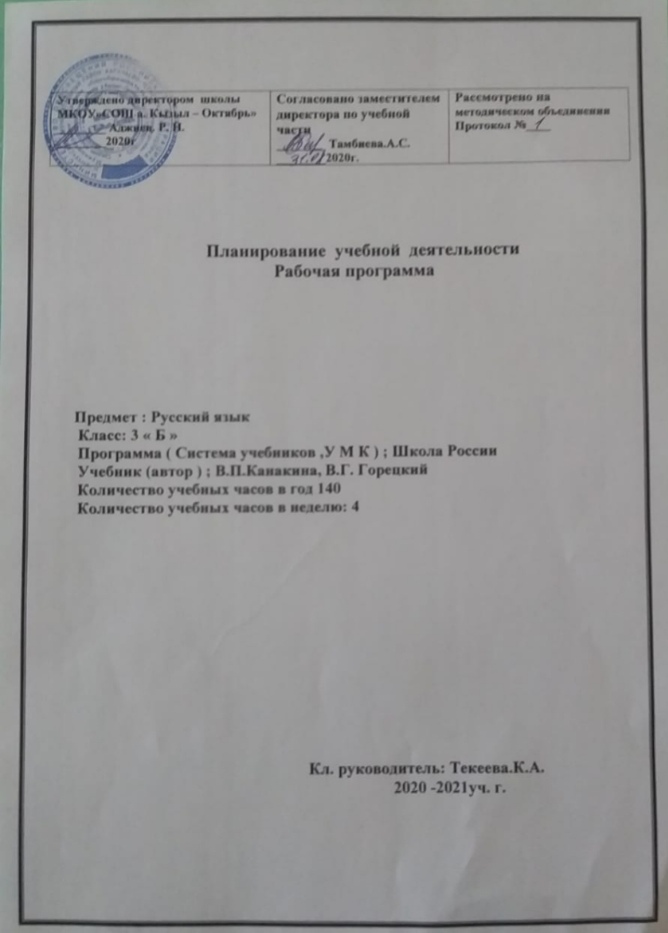 Аннотация к рабочей программе 3 класс УМК «Школа России»Русский языкРабочая программа по русскому языку для 3 класса разработана на основе Примерной программы начального общего образования по русскому языку, соответствующей Федеральному государственному образовательному стандарту (ФГОС) и авторской программы авторов В.П. Канакиной и В.Г. Горецкого, УМК «Школа России».Целями изучения предмета «Русский язык» в начальной школе являются:- ознакомление учащихся с основными положениями науки о языке и формирование на этой основе знаково-символического восприятия и логического мышления учащихся; - формирование коммуникативной компетенции учащихся: развитие устной и письменной речи, монологической и диалогической речи, а также навыков грамотного, безошибочного письма как показателя общей культуры человека.Реализация цели рабочей программы осуществляется в процессе выполнения следующих задач:- формирование первоначальных представлений о единстве и многообразии языкового и культурного пространства России, о языке на основе национального самосознания; - развитие диалогической и монологической устной и письменной речи; - развитие коммуникативных умений; - развитие нравственных и эстетических чувств;- развитие способностей к творческой деятельности. Программа определяет ряд практических задач, решение которых обеспечит достижение основных целей изучения предмета:- развитие речи, мышления, воображения школьников, умения выбирать средства языка в соответствии с целями, задачами и условиями общения; - формирование у младших школьников первоначальных представлений о системе и структуре русского языка: лексике, фонетике, графике, орфоэпии, морфемике (состав слова), морфологии и синтаксисе; - формирование навыков культуры речи во всех еѐ проявлениях, умений правильно писать и читать, участвовать в диалоге, составлять несложные устные монологические высказывания и письменные тексты;- воспитание позитивного эмоционально-ценностного отношения к русскому языку, чувства сопричастности к сохранению его уникальности и чистоты; пробуждение познавательного интереса к языку, стремления совершенствовать свою речь. Программа соответствует ФГОС. Уровень – базовый. Рабочая программа по русскому языку во 3 классе рассчитана на 136 учебных часов (4часа в неделю).Пояснительная записка.Программа разработана на основе Федерального государственного образовательного стандарта начального общего образования, Концепции духовно-нравственного развития и воспитания личности гражданина России, планируемых результатов начального общего образования.Предмет «Русский язык» играет важную роль в реализации основных целевых установок начального образования: становлении основ гражданской идентичности и мировоззрения; формировании основ умения учиться и способности к организации своей деятельности; духовно-нравственном развитии и воспитании младших школьников.Содержание предмета направлено на формирование функциональной грамотности и коммуникативной компетентности. Русский язык является для младших школьников основой всего процесса обучения, средством развития их мышления, воображения, интеллектуальных и творческих способностей, основным каналом социализации личности.Изучение русского языка в начальных классах — первоначальный этап системы лингвистического образования и речевого развития, обеспечивающий готовность выпускников начальной школы к дальнейшему образованию.Целями изучения предмета «Русский язык» в начальной школе являются:• ознакомление учащихся с основными положениями науки о языке и формирование на этой основе знаково-символического восприятия и логического мышления учащихся;• формирование коммуникативной компетенции учащихся: развитие устной и письменной речи, монологической и диалогической речи, а также навыков грамотного, безошибочного письма как показателя общей культуры человека.Программа направлена на формирование у младших школьников представлений о языке как явлении национальной культуры и основном средстве человеческого общения, на осознание ими значения русского языка как государственного языка Российской Федерации, языка межнационального общения.Рабочая программа ориентирована на работу по учебному пособию:Канакина В.П. Русский язык. 3 класс. Учебник для образовательных учреждений -  В.П.Канакина, В.Г.Горецкий. – М.: Просвещение, 2012.Общая характеристика учебного предмета.Программа направлена на реализацию средствами предмета «Русский язык» основных задач образовательной области «Филология»:формирование первоначальных представлений о единстве и многообразии языкового и культурного пространства России, о языке как основе национального самосознания;развитие диалогической и монологической устной и письменной речи;развитие коммуникативных умений;развитие нравственных и эстетических чувств;развитие способностей к творческой деятельности.Программа определяет ряд практических задач, решение которых обеспечивает достижение основных целей изучения предмета:    развитие речи, мышления, воображения школьников, умения выбирать средства языка в соответствии с целями, задачами и условиями общения;формирование у младших школьников первоначальных представлений о системе и структуре русского языка: лексике, фонетике, графике, орфоэпии, морфемике (состав слова), морфологии и синтаксисе;формирование навыков культуры речи во всех её проявлениях, умений правильно писать и читать, участвовать в диалоге, составлять несложные устные монологические высказывания и письменные тексты;воспитание позитивного эмоционально-ценностного отношения к русскому языку, чувства сопричастности к сохранению его уникальности и чистоты;  пробуждение познавательного  интереса  к языку, стремления совершенствовать свою речь.Систематический курс русского языка представлен  следующими содержательными линиями:система языка (основы лингвистических знаний): лексика, фонетика и орфоэпия, графика, состав слова (морфемика), грамматика (морфология и синтаксис);орфография и пунктуация;развитие речи.Содержание курса имеет концентрическое строение, предусматривающее изучение одних и тех же разделов и тем в каждом классе.Языковой материал обеспечивает формирование у младших школьников первоначальных представлений о системе и структуре русского языка с учётом возрастных особенностей младших школьников, а также способствует усвоению ими норм русского литературного языка.В программе выделен раздел «Виды речевой деятельности». Его содержание обеспечивает ориентацию младших школьников в целях, задачах, средствах и значении различных видов речевой деятельности (слушания, говорения, чтения и письма). Развитие и совершенствование всех видов речевой деятельности заложит основы для овладения устной и письменной формами языка, культурой речи.Серьёзное внимание уделяется в программе формированию фонетико-графических представлений о звуках и буквах русского языка. Чёткое представление звуковой и графической формы важно для формирования всех видов речевой деятельности: аудирования, говорения, чтения и письма.Значимое место в программе отводится темам «Текст», «Предложение и словосочетание». Они наиболее явственно обеспечивают формирование и развитие коммуникативно-речевой компетенции учащихся.      Программой предусмотрено целенаправленное формирование первичных навыков работы с информацией. В ходе освоения русского языка формируются умения, связанные с информационной культурой: читать, писать, эффективно работать с учебной книгой, пользоваться лингвистическими словарями и справочниками.Программа предполагает организацию проектной деятельности, которая способствует включению учащихся в активный познавательный процесс.Специфика начального курса русского языка заключается в его тесной взаимосвязи со всеми учебными предметами, особенно с литературным чтением. Эти два предмета представляют собой единую образовательную область, в которой изучение русского языка сочетается с обучением чтению и первоначальным литературным образованием Систематический курс русского языка представлен в начальной школе как совокупность понятий, правил, сведений, взаимодействующих между собой и являющихся основой для интеллектуального и коммуникативного развития детей.          В 3 классе центральное место отводится формированию грамматических понятий курса русского языка (текст, предложение, слово, словосочетание, части речи, имя существительное, имя прилагательное, имя числительное, глагол, местоимение, предлог, члены предложения, значимые части слова: корень. приставка, суффикс, окончание и др.).Календарно-тематическое планированиепо предмету   РУССКИЙ ЯЗЫКУчебник – Канакина В. П., Горецкий В. Г. «Русский язык»  3 «В» классИз расчёта 4 часа в неделю, 136 часов в год.№ппДатаТема урокаЛичностные и метапредметные результаты обученияПредметные результаты обученияПредметные результаты обученияЭлементы содержания Элементы содержания Тип урокаТип урокаТип урокаТип урокаТип урокаТип урокаТип урокаВиды и формы контроляВиды и формы контроляВиды и формы контроляВиды и формы контроляВиды и формы контроляВиды и формы контроляВиды и формы контроляВиды и формы контроляВиды и формы контроляВиды и формы контроляВиды и формы контроляВиды и формы контроляВиды и формы контроляВиды и формы контроляВиды и формы контроляВиды и формы контроляВиды и формы контроляВиды и формы контроляВиды и формы контроля                                                                                                                  Язык и речь (2 ч)                                                                                                                  Язык и речь (2 ч)                                                                                                                  Язык и речь (2 ч)                                                                                                                  Язык и речь (2 ч)                                                                                                                  Язык и речь (2 ч)                                                                                                                  Язык и речь (2 ч)102.09Наша речь. Виды речиП.Работать по учебнику, пользуясь условными обозначениями. Распознавать виды речи. Р. Оценивать свои  результатов.К. Уметь договариваться и приходить к общему решению. Развивать устную речь.Л. Делать выводы о значении речи в жизни человека.Научатся распознавать виды речи; развивать устную речьНаучатся распознавать виды речи; развивать устную речьВиды речиВиды речиКомбинированный Комбинированный Комбинированный Комбинированный Комбинированный Комбинированный Комбинированный Беседа по вопросамБеседа по вопросамБеседа по вопросамБеседа по вопросамБеседа по вопросамБеседа по вопросамБеседа по вопросамБеседа по вопросамБеседа по вопросамБеседа по вопросамБеседа по вопросамБеседа по вопросамБеседа по вопросамБеседа по вопросамБеседа по вопросамБеседа по вопросамБеседа по вопросамБеседа по вопросамБеседа по вопросам203.09Наш языкП.Распознавать язык и речьР. Анализировать, делать выводы, сравнивать.К. Умение слушать и понимать речь других.Развивать устную речь.Л. Осознание роли языка и речи в жизни человека.Научатся распознавать язык и речьНаучатся распознавать язык и речьЯзык и речьЯзык и речьЗакрепление Закрепление Закрепление Закрепление Закрепление Закрепление Закрепление Беседа по вопросам. Упражнение Беседа по вопросам. Упражнение Беседа по вопросам. Упражнение Беседа по вопросам. Упражнение Беседа по вопросам. Упражнение Беседа по вопросам. Упражнение Беседа по вопросам. Упражнение Беседа по вопросам. Упражнение Беседа по вопросам. Упражнение Беседа по вопросам. Упражнение Беседа по вопросам. Упражнение Беседа по вопросам. Упражнение Беседа по вопросам. Упражнение Беседа по вопросам. Упражнение Беседа по вопросам. Упражнение Беседа по вопросам. Упражнение Беседа по вопросам. Упражнение Беседа по вопросам. Упражнение Беседа по вопросам. Упражнение                                                                            Текст. Предложение. Словосочетание (10 ч)                                                                           Текст. Предложение. Словосочетание (10 ч)                                                                           Текст. Предложение. Словосочетание (10 ч)                                                                           Текст. Предложение. Словосочетание (10 ч)                                                                           Текст. Предложение. Словосочетание (10 ч)                                                                           Текст. Предложение. Словосочетание (10 ч)304.09Типы текстов (повествование, описание, рассуждение)П.Редактировать текст. Определять тип текста.Р. Анализировать, делать выводы, сравнивать.К. Умение слушать и понимать речь других.Л. Осознание роли языка и речи в жизни человека.Научатся различать текст и предложениеНаучатся различать текст и предложениеТекст и предложениеТекст и предложениеКомбинированный Комбинированный Комбинированный Комбинированный Комбинированный Комбинированный Комбинированный Беседа по вопросам. УпражнениеБеседа по вопросам. УпражнениеБеседа по вопросам. УпражнениеБеседа по вопросам. УпражнениеБеседа по вопросам. УпражнениеБеседа по вопросам. УпражнениеБеседа по вопросам. УпражнениеБеседа по вопросам. УпражнениеБеседа по вопросам. УпражнениеБеседа по вопросам. УпражнениеБеседа по вопросам. УпражнениеБеседа по вопросам. УпражнениеБеседа по вопросам. УпражнениеБеседа по вопросам. УпражнениеБеседа по вопросам. УпражнениеБеседа по вопросам. УпражнениеБеседа по вопросам. УпражнениеБеседа по вопросам. УпражнениеБеседа по вопросам. Упражнение408.09ПредложениеП.Различать группу предложения и группу слов, оформлять предложение на письме.Р. Умение высказывать своё предположение на основе работы с материалом учебника.К. Обнаруживать и формулировать учебную проблему совместно с учителем.Л. Осознание роли языка и речи в жизни человека.Научатся отличать предложения от группы слов; выделять части текстаНаучатся отличать предложения от группы слов; выделять части текстаЧасти текстаЧасти текстаЗакрепление Закрепление Закрепление Закрепление Закрепление Закрепление Закрепление УпражнениеУпражнениеУпражнениеУпражнениеУпражнениеУпражнениеУпражнениеУпражнениеУпражнениеУпражнениеУпражнениеУпражнениеУпражнениеУпражнениеУпражнениеУпражнениеУпражнениеУпражнениеУпражнение509.09Виды предложений по цели высказывания (повествовательные, вопросительные, побудительные)П.Определять виды предложения по цели высказывания (повествовательные, вопросительные, побудительные)Р. Умение высказывать своё предположение на основе работы с материалом учебника.К. Обнаруживать и формулировать учебную проблему совместно с учителем.Л. Осознание роли языка и речи в жизни человека.Научатся классифицировать предложения по цели высказывания; правильно произносить предложения по цели высказыванияНаучатся классифицировать предложения по цели высказывания; правильно произносить предложения по цели высказыванияПредложения по цели высказыванияПредложения по цели высказыванияПрактикум Практикум Практикум Практикум Практикум Практикум Практикум Беседа по вопросам. Беседа по вопросам. Беседа по вопросам. Беседа по вопросам. Беседа по вопросам. Беседа по вопросам. Беседа по вопросам. Беседа по вопросам. Беседа по вопросам. Беседа по вопросам. Беседа по вопросам. Беседа по вопросам. Беседа по вопросам. Беседа по вопросам. Беседа по вопросам. Беседа по вопросам. Беседа по вопросам. Беседа по вопросам. Беседа по вопросам. 610.09Предложения с обращениемП.Уметь выделять обращение в предложенииР. Анализировать, делать выводы, сравнивать.К. Сотрудничество с учителем и сверстниками.Л. Осознание роли языка и речи в жизни человека.Научатся распознавать предложения с обращениемНаучатся распознавать предложения с обращениемПредложения с обращениемПредложения с обращениемЗакрепление Закрепление Закрепление Закрепление Закрепление Закрепление Закрепление УпражнениеУпражнениеУпражнениеУпражнениеУпражнениеУпражнениеУпражнениеУпражнениеУпражнениеУпражнениеУпражнениеУпражнениеУпражнениеУпражнениеУпражнениеУпражнениеУпражнениеУпражнениеУпражнение711.09Обучающее изложениеП.Пересказывать содержание текста по коллективно составленному плануР. Анализировать, делать выводы, сравнивать.К. Строить сообщения в устной и письменной форме.Л. Умение осознавать роль языка и речи в жизни людей.Научатся составлять текст предложенияНаучатся составлять текст предложенияТекст предложенияТекст предложенияПрактикум Практикум Практикум Практикум Практикум Практикум Практикум Изложение Изложение Изложение Изложение Изложение Изложение Изложение Изложение Изложение Изложение Изложение Изложение Изложение Изложение Изложение Изложение Изложение Изложение Изложение 915.09Главные и второстепенные члены предложенияП.Находить основу и второстепенные члены предложения.Р. Умение высказывать своё предположение на основе работы с материалом учебникаК. Умение слушать и понимать речь других.Л. Установление учащимися связи между целью учебной деятельности и её мотивом.Научатся находить в предложении главные и второстепенные члены предложенияНаучатся находить в предложении главные и второстепенные члены предложенияГлавные и второстепенные члены предложенияГлавные и второстепенные члены предложенияЗакрепление Закрепление Закрепление Закрепление Закрепление Закрепление Закрепление Беседа по вопросам. Беседа по вопросам. Беседа по вопросам. Беседа по вопросам. Беседа по вопросам. Беседа по вопросам. Беседа по вопросам. Беседа по вопросам. Беседа по вопросам. Беседа по вопросам. Беседа по вопросам. Беседа по вопросам. Беседа по вопросам. Беседа по вопросам. Беседа по вопросам. Беседа по вопросам. Беседа по вопросам. Беседа по вопросам. Беседа по вопросам. 1016.09Простое и сложное предложениеП.Различать простое и сложное  предложения. Уметь устанавливать связь в предложении.Р. Планирование – определение последовательности промежуточных целей с учётом конечного результата.К. Умение слушать и понимать речь других.Л. Установление учащимися связи между целью учебной деятельности и её мотивом.Научатся определять предложение простое или сложноеНаучатся определять предложение простое или сложноеПростое и сложное предложениеПростое и сложное предложениеКомбинированный Комбинированный Комбинированный Комбинированный Комбинированный Комбинированный Комбинированный Беседа по вопросам. УпражнениеБеседа по вопросам. УпражнениеБеседа по вопросам. УпражнениеБеседа по вопросам. УпражнениеБеседа по вопросам. УпражнениеБеседа по вопросам. УпражнениеБеседа по вопросам. УпражнениеБеседа по вопросам. УпражнениеБеседа по вопросам. УпражнениеБеседа по вопросам. УпражнениеБеседа по вопросам. УпражнениеБеседа по вопросам. УпражнениеБеседа по вопросам. УпражнениеБеседа по вопросам. УпражнениеБеседа по вопросам. УпражнениеБеседа по вопросам. УпражнениеБеседа по вопросам. УпражнениеБеседа по вопросам. УпражнениеБеседа по вопросам. Упражнение1117.09СловосочетаниеП.Устанавливать при помощи смысловых вопросов связь между словами в словосочетании и предложенииР. Анализировать, делать выводы, сравнивать.К. Сотрудничество с учителем и сверстниками.Л. Осознание роли языка и речи в жизни человека.Научатся выделять в предложении словосочетанияНаучатся выделять в предложении словосочетанияСловосочетанияСловосочетанияКомбинированный Комбинированный Комбинированный Комбинированный Комбинированный Комбинированный Комбинированный Беседа по вопросам. Беседа по вопросам. Беседа по вопросам. Беседа по вопросам. Беседа по вопросам. Беседа по вопросам. Беседа по вопросам. Беседа по вопросам. Беседа по вопросам. Беседа по вопросам. Беседа по вопросам. Беседа по вопросам. Беседа по вопросам. Беседа по вопросам. Беседа по вопросам. Беседа по вопросам. Беседа по вопросам. Беседа по вопросам. Беседа по вопросам. 1218.09Контрольный диктант по теме «Предложение»П.Выявить уровень сформированности навыков правописания, умение оформлять предложения, писать слова без пропусков букв, обозначать твёрдые и мягкие согласные, разделительный мягкий знак.Р. Осознание качества и уровня усвоения материала, оценка результатов работы.К. Умение слушать и понимать речь других.Л. Установление учащимися связи между целью учебной деятельности и её мотивом.Выявить уровень навыков правописания , приобретенных за два года обучения, умений оформлять предложенияВыявить уровень навыков правописания , приобретенных за два года обучения, умений оформлять предложенияОформление предложенияКонтрольный Контрольный Контрольный Контрольный Контрольный Контрольный Контрольный Контрольный Диктант Диктант Диктант Диктант Диктант Диктант Диктант Диктант Диктант Диктант Диктант Диктант Диктант Диктант Диктант Диктант Диктант Диктант Диктант                                                                                                    Слово в языке и речи (15 ч)                                                                                                   Слово в языке и речи (15 ч)                                                                                                   Слово в языке и речи (15 ч)                                                                                                   Слово в языке и речи (15 ч)                                                                                                   Слово в языке и речи (15 ч)                                                                                                   Слово в языке и речи (15 ч)                                                                                                   Слово в языке и речи (15 ч)1322.09Лексическое значение слова. Однозначные и многозначные словаП. Определять лексическое значение слов. Различать прямое и переносное значение слов.Р. Самостоятельно предполагать, какая дополнительная информация будет нужна для изучения незнакомого материала.К. Умение с достаточной полнотой и точностью выражать свои мысли в соответствии с задачами и условиями коммуникации.Л. Установление учащимися связи между целью учебной деятельности и её мотивом.Научатся распознавать однозначные и многозначные слова, слова в прямом и переносном значении; работать с толковым словаремНаучатся распознавать однозначные и многозначные слова, слова в прямом и переносном значении; работать с толковым словаремОднозначные и многозначные слова, слова в прямом и переносном значенииКомбинированный Комбинированный Комбинированный Комбинированный Комбинированный Комбинированный Комбинированный Комбинированный УпражнениеУпражнениеУпражнениеУпражнениеУпражнениеУпражнениеУпражнениеУпражнениеУпражнениеУпражнениеУпражнениеУпражнениеУпражнениеУпражнениеУпражнениеУпражнениеУпражнениеУпражнениеУпражнение1423.09Синонимы и антонимыП.Распознавать синонимы и антонимы, подбирать к слову синонимы или антонимы.Р. Планировать свои действия, выполнять действия по намеченному плану., контролировать процесс и результат своей деятельности.К. Волевая саморегуляция.Л. Формирование мотивации к творческому труду, развитие способности к самооценке на основе критерия успешности.Научатся распознавать синонимы и антонимы; работать со словами синонимов и антонимовНаучатся распознавать синонимы и антонимы; работать со словами синонимов и антонимовСинонимы и антонимыЗакрепление Закрепление Закрепление Закрепление Закрепление Закрепление Закрепление Беседа по вопросам. УпражнениеБеседа по вопросам. УпражнениеБеседа по вопросам. УпражнениеБеседа по вопросам. УпражнениеБеседа по вопросам. УпражнениеБеседа по вопросам. УпражнениеБеседа по вопросам. УпражнениеБеседа по вопросам. УпражнениеБеседа по вопросам. УпражнениеБеседа по вопросам. УпражнениеБеседа по вопросам. УпражнениеБеседа по вопросам. УпражнениеБеседа по вопросам. УпражнениеБеседа по вопросам. УпражнениеБеседа по вопросам. УпражнениеБеседа по вопросам. УпражнениеБеседа по вопросам. УпражнениеБеседа по вопросам. УпражнениеБеседа по вопросам. УпражнениеБеседа по вопросам. Упражнение1524.09Омонимы. Слово и словосочетаниеП.Распознавать омонимы, объяснять их лексическое значение.Р. Планировать свои действия, выполнять действия по намеченному плану., контролировать процесс и результат своей деятельности.К. Участвовать в диалоге, общей беседе, совместной деятельности, учитывать разные мнения и интересы и высказывать своё мнение, свою позицию.Л. Формирование мотивации к творческому труду, развитие способности к самооценке на основе критерия успешности.Научатся распознавать омонимы; работать со словарем омонимовНаучатся распознавать омонимы; работать со словарем омонимовОмонимы;Изучение нового материалаИзучение нового материалаИзучение нового материалаИзучение нового материалаИзучение нового материалаИзучение нового материалаИзучение нового материалаБеседа по вопросам. УпражнениеБеседа по вопросам. УпражнениеБеседа по вопросам. УпражнениеБеседа по вопросам. УпражнениеБеседа по вопросам. УпражнениеБеседа по вопросам. УпражнениеБеседа по вопросам. УпражнениеБеседа по вопросам. УпражнениеБеседа по вопросам. УпражнениеБеседа по вопросам. УпражнениеБеседа по вопросам. УпражнениеБеседа по вопросам. УпражнениеБеседа по вопросам. УпражнениеБеседа по вопросам. УпражнениеБеседа по вопросам. УпражнениеБеседа по вопросам. УпражнениеБеседа по вопросам. УпражнениеБеседа по вопросам. УпражнениеБеседа по вопросам. УпражнениеБеседа по вопросам. Упражнение1625.09Фразеологизмы.П.Находить в тексте и в предложении фразеологизмы, объяснять их значение.  Отличать фразеологизм от неустойчивого словосочетания. Р. Планировать свои действия, выполнять действия по намеченному плану., контролировать процесс и результат своей деятельности.К. Участвовать в диалоге, общей беседе, совместной деятельности, учитывать разные мнения и интересы и высказывать своё мнение, свою позицию.Л. Формирование мотивации к творческому труду, развитие способности к самооценке на основе критерия успешности.Научатся находить в предложении фразеологизмы, отличать фразеологизмы от неустойчивых словосочетанийНаучатся находить в предложении фразеологизмы, отличать фразеологизмы от неустойчивых словосочетанийФразеологизмыПрактикум Практикум Практикум Практикум Практикум Практикум Практикум УпражнениеУпражнениеУпражнениеУпражнениеУпражнениеУпражнениеУпражнениеУпражнениеУпражнениеУпражнениеУпражнениеУпражнениеУпражнениеУпражнениеУпражнениеУпражнениеУпражнениеУпражнениеУпражнениеУпражнение1729.09Обучающее изложениеП.Анализировать текст с целью выделения слов,  выражающих авторское отношение, а также олицетворений, сравнений в авторском тексте. Выполнять задания по алгоритму памяткиР. Анализировать, делать выводы, сравнивать.К. Строить сообщения в устной и письменной форме.Л. Умение осознавать роль языка и речи в жизни людей.Научатся передавать содержание текста по вопросам; развивать орфографическую зоркостьНаучатся передавать содержание текста по вопросам; развивать орфографическую зоркостьПередача содержания текстаПрактикум Практикум Практикум Практикум Практикум Практикум Практикум Изложение Изложение Изложение Изложение Изложение Изложение Изложение Изложение Изложение Изложение Изложение Изложение Изложение Изложение Изложение Изложение Изложение Изложение Изложение Изложение 1830.09Части речи. Имя существительное. Имя прилагательноеП.Распознавать изученные части речи на основе информации, заключённой в таблице, приобретённого опыта.Р. Способность к мобилизации сил и энергии, к волевому усилию, к преодолению трудностей.К. Участвовать в диалоге, общей беседе, совместной деятельности, учитывать разные мнения и интересы и высказывать своё мнение, свою позицию.Л. Формирование мотивации к творческому труду, развитие способности к самооценке на основе критерия успешности.Научатся распознавать части речи; развивать устную речь.Научатся распознавать одушевленные и неодушевленные, нарицательные и собственные имена существительныеНаучатся распознавать части речи; развивать устную речь.Научатся распознавать одушевленные и неодушевленные, нарицательные и собственные имена существительныеЧасти речи, одушевленные и неодушевленные; нарицательные и собственныеЗакрепление Закрепление Закрепление Закрепление Закрепление Закрепление Закрепление Закрепление Беседа по вопросам. Беседа по вопросам. Беседа по вопросам. Беседа по вопросам. Беседа по вопросам. Беседа по вопросам. Беседа по вопросам. Беседа по вопросам. Беседа по вопросам. Беседа по вопросам. Беседа по вопросам. Беседа по вопросам. Беседа по вопросам. Беседа по вопросам. Беседа по вопросам. Беседа по вопросам. Беседа по вопросам. Беседа по вопросам. Беседа по вопросам. 1901.10ГлаголП.Распознавать   глаголы, приводить примеры слов данной  части  речи.   Р. Умение определять  и формулировать цель деятельности на уроке с помощью учителя.К. Участвовать в диалоге, общей беседе, совместной деятельности, учитывать разные мнения и интересы и высказывать своё мнение, свою позицию.Л. Формирование мотивации к творческому труду, развитие способности к самооценке на основе критерия успешности.Научатся распознавать глаголы; определять число глаголовНаучатся распознавать глаголы; определять число глаголовЧисло глаголовЗакрепление Закрепление Закрепление Закрепление Закрепление Закрепление Закрепление Закрепление Беседа по вопросам. УпражнениеБеседа по вопросам. УпражнениеБеседа по вопросам. УпражнениеБеседа по вопросам. УпражнениеБеседа по вопросам. УпражнениеБеседа по вопросам. УпражнениеБеседа по вопросам. УпражнениеБеседа по вопросам. УпражнениеБеседа по вопросам. УпражнениеБеседа по вопросам. УпражнениеБеседа по вопросам. УпражнениеБеседа по вопросам. УпражнениеБеседа по вопросам. УпражнениеБеседа по вопросам. УпражнениеБеседа по вопросам. УпражнениеБеседа по вопросам. УпражнениеБеседа по вопросам. УпражнениеБеседа по вопросам. УпражнениеБеседа по вопросам. Упражнение2002.10Что такое имя числительноеП.Распознавать имя числительное по значению и по вопросам (сколько?который?),   объяснять значение имён числительных в речи.Р. Умение определять  и формулировать цель деятельности на уроке с помощью учителя.К. Участвовать в диалоге, общей беседе, совместной деятельности, учитывать разные мнения и интересы и высказывать своё мнение, свою позицию.Л. Формирование мотивации к творческому труду, развитие способности к самооценке на основе критерия успешности.Научиться распознавать имя числительное; употреблять их в речиНаучиться распознавать имя числительное; употреблять их в речиЧислительноеИзучение нового материала Изучение нового материала Изучение нового материала Изучение нового материала Изучение нового материала Изучение нового материала Изучение нового материала Изучение нового материала УпражнениеУпражнениеУпражнениеУпражнениеУпражнениеУпражнениеУпражнениеУпражнениеУпражнениеУпражнениеУпражнениеУпражнениеУпражнениеУпражнениеУпражнениеУпражнениеУпражнениеУпражнениеУпражнение2106.10Однокоренные словаП..  Различать однокоренные слова и слова-синонимы, однокоренные слова и слова с омонимичными корнямиР. Способность к мобилизации сил и энергии, к волевому усилию, к преодолению трудностей.К. Участвовать в диалоге, общей беседе, совместной деятельности, учитывать разные мнения и интересы и высказывать своё мнение, свою позицию.Л. Формирование мотивации к творческому труду, развитие способности к самооценке на основе критерия успешности.Научатся находить однокоренные слова, выделять в них кореньНаучатся находить однокоренные слова, выделять в них кореньОднокоренные словаЗакрепление Закрепление Закрепление Закрепление Закрепление Закрепление Закрепление Закрепление Беседа по вопросам. УпражнениеБеседа по вопросам. УпражнениеБеседа по вопросам. УпражнениеБеседа по вопросам. УпражнениеБеседа по вопросам. УпражнениеБеседа по вопросам. УпражнениеБеседа по вопросам. УпражнениеБеседа по вопросам. УпражнениеБеседа по вопросам. УпражнениеБеседа по вопросам. УпражнениеБеседа по вопросам. УпражнениеБеседа по вопросам. УпражнениеБеседа по вопросам. УпражнениеБеседа по вопросам. УпражнениеБеседа по вопросам. УпражнениеБеседа по вопросам. УпражнениеБеседа по вопросам. УпражнениеБеседа по вопросам. УпражнениеБеседа по вопросам. Упражнение2207.10Звуки и буквы. Гласные звуки. Согласные звукиП.Обсуждать алгоритм орфографических действий при выборе буквы для обозначения безударного гласного звука в корне слова, подбирать несколько проверочных слов с данной орфограммой, объяснять правильность написания слова. Писать слова с непроверяемой буквой безударного гласного в корне слова.Р. Анализировать, делать выводы, сравнивать.К. Участвовать в диалоге, общей беседе, совместной деятельности, учитывать разные мнения и интересы и высказывать своё мнение, свою позицию.Л. Формирование мотивации к творческому труду, развитие способности к самооценке на основе критерия успешности.Научатся распознавать ударные и безударные гласные звуки; различать понятие звук и буква. Распознавать парные и непарные по твердости-мягкости и глухости-звонкости согласные звукиНаучатся распознавать ударные и безударные гласные звуки; различать понятие звук и буква. Распознавать парные и непарные по твердости-мягкости и глухости-звонкости согласные звукиУдарные и безударные гласные звуки; звук и буква.Закрепление Закрепление Закрепление Закрепление Закрепление Закрепление Закрепление Закрепление Беседа по вопросам. УпражнениеБеседа по вопросам. УпражнениеБеседа по вопросам. УпражнениеБеседа по вопросам. УпражнениеБеседа по вопросам. УпражнениеБеседа по вопросам. УпражнениеБеседа по вопросам. УпражнениеБеседа по вопросам. УпражнениеБеседа по вопросам. УпражнениеБеседа по вопросам. УпражнениеБеседа по вопросам. УпражнениеБеседа по вопросам. УпражнениеБеседа по вопросам. УпражнениеБеседа по вопросам. УпражнениеБеседа по вопросам. УпражнениеБеседа по вопросам. УпражнениеБеседа по вопросам. УпражнениеБеседа по вопросам. УпражнениеБеседа по вопросам. Упражнение2308.10Звонкие и глухие согласные звуки. Разделительный мягкий знакП.Обсуждать алгоритм орфографических действий при выборе буквы для обозначения парного по глухости-звонкости согласного звука на конце слова и перед согласным в корне слова, подбирать несколько проверочных слов с данной орфограммой, объяснять правильность написания слова.Р. Анализировать, делать выводы, сравнивать.К. Участвовать в диалоге, общей беседе, совместной деятельности, учитывать разные мнения и интересы и высказывать своё мнение, свою позицию.Л. Формирование мотивации к творческому труду, развитие способности к самооценке на основе критерия успешности.Научатся распознавать парные звонкие и глухие согласные звуки; правильно писать слова с парными согласными, с разделительным мягким знакомНаучатся распознавать парные звонкие и глухие согласные звуки; правильно писать слова с парными согласными, с разделительным мягким знакомЗвонкие и глухие согласные звукиЗакрепление Закрепление Закрепление Закрепление Закрепление Закрепление Закрепление Закрепление УпражнениеУпражнениеУпражнениеУпражнениеУпражнениеУпражнениеУпражнениеУпражнениеУпражнениеУпражнениеУпражнениеУпражнениеУпражнениеУпражнениеУпражнениеУпражнениеУпражнениеУпражнениеУпражнение2409.10Обучающее изложениеП.Пересказывать содержание текста по коллективно составленному плануР. Анализировать, делать выводы, сравнивать.К. Строить сообщения в устной и письменной форме.Л. Умение осознавать роль языка и речи в жизни людей.Научатся передавать содержание текста по коллективно составленному плану, писать слова с изученными орфограммамиНаучатся передавать содержание текста по коллективно составленному плану, писать слова с изученными орфограммамиПрактикум Практикум Практикум Практикум Практикум Практикум Практикум Практикум Практикум Практикум Изложение Изложение Изложение Изложение Изложение Изложение Изложение Изложение Изложение Изложение Изложение Изложение Изложение Изложение Изложение Изложение Изложение 2513.10Обобщение и закрепление изученного по теме «Слово в языке и речи»П.Понимать  и   сохранять  в   памяти учебную задачу урокаР. Способность к мобилизации сил и энергии, к волевому усилию, к преодолению трудностей.К. Участвовать в диалоге, общей беседе, совместной деятельности, учитывать разные мнения и интересы и высказывать своё мнение, свою позицию.Л. Формирование мотивации к творческому труду, развитие способности к самооценке на основе критерия успешности.Обобщить знания по темеОбобщить знания по темеЗакрепление Закрепление Закрепление Закрепление Закрепление Закрепление Закрепление Закрепление Закрепление Закрепление Проверочная Проверочная Проверочная Проверочная Проверочная Проверочная Проверочная Проверочная Проверочная Проверочная Проверочная Проверочная Проверочная Проверочная Проверочная Проверочная Проверочная 2614.10Контрольный диктант по теме «Слово в языке и речи»П.Понимать и сохранять в памяти учебную задачу урока. Осуществлять взаимоконтроль и самоконтроль при проверке выполненной письменной работы.Р. Осознание качества и уровня усвоения материала – оценка деятельности.К. Умение слушать и понимать речь других.Л. Формирование мотивации к творческому труду, развитие способности к самооценке на основе критерия успешности.Проверить навыки грамотного письма, умения находить в предложениях главные члены, определять части речи, находить однокоренные слова. Выделять в них кореньПроверить навыки грамотного письма, умения находить в предложениях главные члены, определять части речи, находить однокоренные слова. Выделять в них кореньКонтроль Контроль Контроль Контроль Контроль Контроль Контроль Контроль Контроль Контроль Диктант Диктант Диктант Диктант Диктант Диктант Диктант Диктант Диктант Диктант Диктант Диктант Диктант Диктант Диктант Диктант Диктант 2715.10Работа над ошибками. Проект «Рассказ о слове»П.Понимать  и   сохранять  в   памяти учебную задачу урокаР. Способность к мобилизации сил и энергии, к волевому усилию, к преодолению трудностей.К. Участвовать в диалоге, общей беседе, совместной деятельности, учитывать разные мнения и интересы и высказывать своё мнение, свою позицию.Л. Формирование мотивации к творческому труду, развитие способности к самооценке на основе критерия успешности.Анализировать ошибки, допущенные в диктанте, работать над этими ошибками.Подбирать текстовую информацию; выделять из большого количества информации главное и представлять свой проектАнализировать ошибки, допущенные в диктанте, работать над этими ошибками.Подбирать текстовую информацию; выделять из большого количества информации главное и представлять свой проектТекстовая информацияКомбинированный Комбинированный Комбинированный Комбинированный Комбинированный Комбинированный Комбинированный Комбинированный Комбинированный Комбинированный УпражнениеУпражнениеУпражнениеУпражнениеУпражнениеУпражнениеУпражнениеУпражнениеУпражнениеУпражнениеУпражнениеУпражнениеУпражнениеУпражнениеУпражнениеУпражнениеУпражнениеСостав слова (12 ч)Состав слова (12 ч)Состав слова (12 ч)Состав слова (12 ч)Состав слова (12 ч)Состав слова (12 ч)Состав слова (12 ч)Состав слова (12 ч)Состав слова (12 ч)Состав слова (12 ч)Состав слова (12 ч)Состав слова (12 ч)Состав слова (12 ч)Состав слова (12 ч)Состав слова (12 ч)Состав слова (12 ч)Состав слова (12 ч)Состав слова (12 ч)Состав слова (12 ч)Состав слова (12 ч)Состав слова (12 ч)Состав слова (12 ч)Состав слова (12 ч)Состав слова (12 ч)Состав слова (12 ч)Состав слова (12 ч)Состав слова (12 ч)Состав слова (12 ч)Состав слова (12 ч)Состав слова (12 ч)Состав слова (12 ч)Состав слова (12 ч)Состав слова (12 ч)Состав слова (12 ч)2816.10Что такое корень?Как найти корень в слове?П. Различать    однокоренные    слова, группировать   однокоренные   слова (с общим корнем), выделять в них   корень,   подбирать   примеры однокоренных слов.  Осуществлять последовательность действий при выделении в слове корня.Р. Овладевать способами решения учебной задачи, выбирать один из них, адекватно воспринимать оценку своей деятельности учителем и одноклассниками.К. Участвовать в диалоге, задавать вопросы, необходимые для организации собственной деятельности, контролировать действия партнёра, оказывать помощь.Л. Развитие этических чувств, развитие способности к самооценке, развитие интереса к познанию русского языка.Научатся распознавать однокоренные слова и группировать их; различать однокоренные слова и синонимы; работать со словарем однокоренных слов; выделять все части слова; работать с памяткой «Как разобрать слово по составу»Научатся распознавать однокоренные слова и группировать их; различать однокоренные слова и синонимы; работать со словарем однокоренных слов; выделять все части слова; работать с памяткой «Как разобрать слово по составу»Однокоренные слова памятка «Как разобрать слово по составу»Однокоренные слова памятка «Как разобрать слово по составу»Однокоренные слова памятка «Как разобрать слово по составу»Применение знаний на практикеПрименение знаний на практикеПрименение знаний на практикеПрименение знаний на практикеПрименение знаний на практикеПрименение знаний на практикеПрименение знаний на практикеПрименение знаний на практикеБеседа по вопросам. Беседа по вопросам. Беседа по вопросам. Беседа по вопросам. Беседа по вопросам. Беседа по вопросам. Беседа по вопросам. Беседа по вопросам. Беседа по вопросам. Беседа по вопросам. Беседа по вопросам. Беседа по вопросам. Беседа по вопросам. Беседа по вопросам. Беседа по вопросам. Беседа по вопросам. Беседа по вопросам. 2816.10Что такое корень?Как найти корень в слове?2920.10Сложные словаП.Различать сложные слова, находить в них корни.Р. Овладевать способами решения учебной задачи, выбирать один из них, адекватно воспринимать оценку своей деятельности учителем и одноклассниками.К. Участвовать в диалоге, задавать вопросы, необходимые для организации собственной деятельности, контролировать действия партнёра, оказывать помощь.Л. Развитие этических чувств, развитие способности к самооценке, развитие интереса к познанию русского языка.Научиться определять сложные слова; находить корень в сложных словахНаучиться определять сложные слова; находить корень в сложных словахСложные словаСложные словаСложные словаИзучение нового материалаИзучение нового материалаИзучение нового материалаИзучение нового материалаИзучение нового материалаИзучение нового материалаИзучение нового материалаБеседа по вопросам. УпражнениеБеседа по вопросам. УпражнениеБеседа по вопросам. УпражнениеБеседа по вопросам. УпражнениеБеседа по вопросам. УпражнениеБеседа по вопросам. УпражнениеБеседа по вопросам. УпражнениеБеседа по вопросам. УпражнениеБеседа по вопросам. УпражнениеБеседа по вопросам. УпражнениеБеседа по вопросам. УпражнениеБеседа по вопросам. УпражнениеБеседа по вопросам. УпражнениеБеседа по вопросам. УпражнениеБеседа по вопросам. УпражнениеБеседа по вопросам. УпражнениеБеседа по вопросам. УпражнениеБеседа по вопросам. Упражнение3021.10Что такое окончание? Как найти в слове окончание?П.Наблюдать над ролью окончания в слове (образовывать форму слова, связывать слова в словосочетании и предложении). Формулировать определение окончания, выделять окончание в слове, осознавать значимость окончания в слове. Различать однокоренные слова и формы одного и того же слова.Р. Овладевать способами решения учебной задачи, выбирать один из них, адекватно воспринимать оценку своей деятельности 22.10учителем и одноклассниками.К. Участвовать в диалоге, задавать вопросы, необходимые для организации собственной деятельности, контролировать действия партнёра, оказывать помощь.Л. Развитие этических чувств, развитие способности к самооценке, развитие интереса к познанию русского языка.Научатся находить окончание; понаблюдают за ролью окончания в предложенииНаучатся находить окончание; понаблюдают за ролью окончания в предложенииОкончание; роль окончания в предложенииОкончание; роль окончания в предложенииОкончание; роль окончания в предложенииОткрытие новых знанийОткрытие новых знанийОткрытие новых знанийОткрытие новых знанийОткрытие новых знанийОткрытие новых знанийОткрытие новых знанийБеседа по вопросам. УпражнениеБеседа по вопросам. УпражнениеБеседа по вопросам. УпражнениеБеседа по вопросам. УпражнениеБеседа по вопросам. УпражнениеБеседа по вопросам. УпражнениеБеседа по вопросам. УпражнениеБеседа по вопросам. УпражнениеБеседа по вопросам. УпражнениеБеседа по вопросам. УпражнениеБеседа по вопросам. УпражнениеБеседа по вопросам. УпражнениеБеседа по вопросам. УпражнениеБеседа по вопросам. УпражнениеБеседа по вопросам. УпражнениеБеседа по вопросам. УпражнениеБеседа по вопросам. УпражнениеБеседа по вопросам. Упражнение3122.10Что такое приставка? Как найти в слове приставку? Значение приставок.П.Осознавать признаки приставки как части слова. Формулировать определение приставки. Наблюдение над правописанием приставок. Образовывать слова с помощью приставок. Находить и выделять в слове приставку, обосновывать правильность её выделения в слове.Р. Овладевать способами решения учебной задачи, выбирать один из них, адекватно воспринимать оценку своей деятельности учителем и одноклассниками.К. Участвовать в диалоге, задавать вопросы, необходимые для организации собственной деятельности, контролировать действия партнёра, оказывать помощь.Л. Развитие этических чувств, развитие способности к самооценке, развитие интереса к познанию русского языка.Формировать умения выделять приставки в словах; образовывать с помощью приставок новые словаФормировать умения выделять приставки в словах; образовывать с помощью приставок новые словаПриставки, образование новых слов.Приставки, образование новых слов.Приставки, образование новых слов.Приставки, образование новых слов.Закрепление Закрепление Закрепление Закрепление Закрепление Закрепление УпражнениеУпражнениеУпражнениеУпражнениеУпражнениеУпражнениеУпражнениеУпражнениеУпражнениеУпражнениеУпражнениеУпражнениеУпражнениеУпражнениеУпражнениеУпражнениеУпражнениеУпражнение3223.10Что такое  суффикс? Как найти в слове суффикс?П.Осознавать признаки суффикса как части слова.  Формулировать определение суффикса. Наблюдать над ролью суффикса в слове. Осуществлять последовательность действий при выделении в слове суффикса.Р. Овладевать способами решения учебной задачи, выбирать один из них, адекватно воспринимать оценку своей деятельности учителем и одноклассниками.К. Участвовать в диалоге, задавать вопросы, необходимые для организации собственной деятельности, контролировать действия партнёра, оказывать помощь.Л. Развитие этических чувств, развитие способности к самооценке, развитие интереса к познанию русского языка.Научатся  с помощью суффиксов образовывать новые слова; разбирать слова по составуНаучатся  с помощью суффиксов образовывать новые слова; разбирать слова по составуОбразование новых слов с помощью суффиксов; разбирать слова по составуОбразование новых слов с помощью суффиксов; разбирать слова по составуОбразование новых слов с помощью суффиксов; разбирать слова по составуОбразование новых слов с помощью суффиксов; разбирать слова по составуОткрытие новых знаний Открытие новых знаний Открытие новых знаний Открытие новых знаний Открытие новых знаний Открытие новых знаний Открытие новых знаний Беседа по вопросам. УпражнениеБеседа по вопросам. УпражнениеБеседа по вопросам. УпражнениеБеседа по вопросам. УпражнениеБеседа по вопросам. УпражнениеБеседа по вопросам. УпражнениеБеседа по вопросам. УпражнениеБеседа по вопросам. УпражнениеБеседа по вопросам. УпражнениеБеседа по вопросам. УпражнениеБеседа по вопросам. УпражнениеБеседа по вопросам. УпражнениеБеседа по вопросам. УпражнениеБеседа по вопросам. УпражнениеБеседа по вопросам. УпражнениеБеседа по вопросам. УпражнениеБеседа по вопросам. Упражнение3327.10Значения суффиксовП.Находить и выделять в слове суффикс,    обосновывать   правильность его выделения в слове.  Объяснять значение суффикса в слове. Образовывать слова с помощью суффиксов.Р. Овладевать способами решения учебной задачи, выбирать один из них, адекватно воспринимать оценку своей деятельности учителем и одноклассниками.К. Участвовать в диалоге, задавать вопросы, необходимые для организации собственной деятельности, контролировать действия партнёра, оказывать помощь.Л. Развитие этических чувств, развитие способности к самооценке, развитие интереса к познанию русского языка.Научатся разбирать слова по составу; объяснять значение суффиксовНаучатся разбирать слова по составу; объяснять значение суффиксовРазбирать слова по составуРазбирать слова по составуРазбирать слова по составуРазбирать слова по составуПрактикум Практикум Практикум Практикум Практикум Практикум Практикум УпражнениеУпражнениеУпражнениеУпражнениеУпражнениеУпражнениеУпражнениеУпражнениеУпражнениеУпражнениеУпражнениеУпражнениеУпражнениеУпражнениеУпражнениеУпражнениеУпражнение3428.10Сочинение по картине А. А. Рылова «В голубом просторе»П.Рассматривать   картину,   высказывать  своё  отношение  к  картине, анализировать содержание, составлять   (под   руководством   учителя) по картине описательный текст.Р. Овладевать способами решения учебной задачи, выбирать один из них, адекватно воспринимать оценку своей деятельности учителем и одноклассниками.К. Участвовать в диалоге, задавать вопросы, необходимые для организации собственной деятельности, контролировать действия партнёра, оказывать помощь.Л. Развитие этических чувств, развитие способности к самооценке, развитие интереса к познанию русского языка.Научатся составлять текст на заданную тему, соблюдать структуру текста, излагать текст последовательно, устанавливая связь между частями и отдельными предложениямиНаучатся составлять текст на заданную тему, соблюдать структуру текста, излагать текст последовательно, устанавливая связь между частями и отдельными предложениямиСоставление текста  на заданную темуСоставление текста  на заданную темуСоставление текста  на заданную темуСоставление текста  на заданную темуПрактикум Практикум Практикум Практикум Практикум Практикум Практикум Сочинение Сочинение Сочинение Сочинение Сочинение Сочинение Сочинение Сочинение Сочинение Сочинение Сочинение Сочинение Сочинение Сочинение Сочинение Сочинение Сочинение 3529.10Что такое основа слова?Обобщение знаний о составе словаП.Выделять в словах основу слова.Р. Овладевать способами решения учебной задачи, выбирать один из них, адекватно воспринимать оценку своей деятельности учителем и одноклассниками.К. Участвовать в диалоге, задавать вопросы, необходимые для организации собственной деятельности, контролировать действия партнёра, оказывать помощь.Л. Развитие этических чувств, развитие способности к самооценке, развитие интереса к познанию русского языка.Научатся разбирать слова по составу; выделять основу в словахНаучатся разбирать слова по составу; выделять основу в словахразбор слов по составу; выделение  основы в словахразбор слов по составу; выделение  основы в словахразбор слов по составу; выделение  основы в словахразбор слов по составу; выделение  основы в словахЗакрепление Закрепление Закрепление Закрепление Закрепление Закрепление Закрепление Проверочная Проверочная Проверочная Проверочная Проверочная Проверочная Проверочная Проверочная Проверочная Проверочная Проверочная Проверочная Проверочная Проверочная Проверочная Проверочная Проверочная 3630.10Контрольный диктант по теме «Состав слова»П.Понимать и сохранять в памяти учебную задачу урока. Осуществлять взаимоконтроль и самоконтроль при проверке выполненной письменной работы.Р. Осознание качества и уровня усвоения материала – оценка деятельности.К. Умение слушать и понимать речь других.Л. Формирование мотивации к творческому труду, развитие способности к самооценке на основе критерия успешности.Контроль Контроль Контроль Контроль Контроль Контроль Контроль Диктант Диктант Диктант Диктант Диктант Диктант Диктант Диктант Диктант Диктант Диктант Диктант Диктант Диктант Диктант Диктант Диктант 3717.11Работа над ошибками. Обобщение знаний о составе словаП.Различать однокоренные слова и   синонимы,   однокоренные  слова и слова с омонимичными корнями, однокоренные слова и формы одного и того же слова. Анализировать модели состава слова и подбирать слова по этим моделям.Р. Овладевать способами решения учебной задачи, выбирать один из них, адекватно воспринимать оценку своей деятельности учителем и одноклассниками.К. Участвовать в диалоге, задавать вопросы, необходимые для организации собственной деятельности, контролировать действия партнёра, оказывать помощь.Л. Развитие этических чувств, развитие способности к самооценке, развитие интереса к познанию русского языка.3818.10Обучающее изложениеП.Пересказывать содержание текста по коллективно составленному плануР. Анализировать, делать выводы, сравнивать.К. Строить сообщения в устной и письменной форме.Л. Умение осознавать роль языка и речи в жизни людей.Научатся передавать содержание текста по коллективно составленному плану, писать слова с изученными орфограммамиНаучатся передавать содержание текста по коллективно составленному плану, писать слова с изученными орфограммамиПередача содержания текстаПередача содержания текстаПередача содержания текстаПередача содержания текстаИзложение Изложение Изложение Изложение Изложение Изложение Изложение Изложение Изложение Изложение Изложение Изложение Изложение Изложение Изложение Изложение Изложение 3919.11Проект «Семья слов»П.Понимать и сохранять в памяти учебную задачу урока. Осуществлять взаимоконтроль и самоконтроль при проверке выполненной письменной работы.Р. Овладевать способами решения учебной задачи, выбирать один из них, адекватно воспринимать оценку своей деятельности учителем и одноклассниками.К. Участвовать в диалоге, задавать вопросы, необходимые для организации собственной деятельности, контролировать действия партнёра, оказывать помощь.Л. Развитие этических чувств, развитие способности к самооценке, развитие интереса к познанию русского языка.Научатся подбирать текстовую информацию; выделять из большого количества информации главное и представлять свой проектНаучатся подбирать текстовую информацию; выделять из большого количества информации главное и представлять свой проектПодбор текстовой  информацииПодбор текстовой  информацииПодбор текстовой  информацииПодбор текстовой  информацииПроект Проект Проект Проект Проект Проект Проект Проект Проект Проект Проект Проект Проект Проект Проект Проект Проект Правописание частей слова (25 ч)Правописание частей слова (25 ч)Правописание частей слова (25 ч)Правописание частей слова (25 ч)Правописание частей слова (25 ч)Правописание частей слова (25 ч)Правописание частей слова (25 ч)Правописание частей слова (25 ч)Правописание частей слова (25 ч)Правописание частей слова (25 ч)4020.11В каких значимых частях слова есть орфограммы?П.Определять  наличие  в  слове  изученных и изучаемых орфограмм. Находить и отмечать в словах орфограммы в значимых частях слова.   Р. Выполнять действия по намеченному плану, оценивать  свои достижения, определять трудности, осознавать причины успеха и неуспеха.К. Учитывать разные мнения и учиться высказывать своё. Овладение способами проверки.Л. Развитие интереса к познанию русского языка, становление внутренней позиции школьника на уровне положительного отношения к школе.Научатся находить орфограммы в словеНаучатся находить орфограммы в словеОрфограммы в словеОрфограммы в словеОрфограммы в словеОрфограммы в словеПрименение знаний на практике Применение знаний на практике Применение знаний на практике Применение знаний на практике Применение знаний на практике Применение знаний на практике Применение знаний на практике Применение знаний на практике Беседа по вопросам. УпражнениеБеседа по вопросам. УпражнениеБеседа по вопросам. УпражнениеБеседа по вопросам. УпражнениеБеседа по вопросам. УпражнениеБеседа по вопросам. УпражнениеБеседа по вопросам. УпражнениеБеседа по вопросам. УпражнениеБеседа по вопросам. УпражнениеБеседа по вопросам. УпражнениеБеседа по вопросам. УпражнениеБеседа по вопросам. УпражнениеБеседа по вопросам. УпражнениеБеседа по вопросам. УпражнениеБеседа по вопросам. УпражнениеБеседа по вопросам. Упражнение4124.11Правописание слов с безударными гласными в корнеП.Обсуждать алгоритм действий для решения орфографической задачи на правило обозначения буквой безударного гласного звука в корне слова и использовать алгоритм в практической деятельности. Подбирать несколько проверочных слов с заданной орфограммой. Объяснять, доказывать правильность написания слова с орфограммой на правило обозначения буквой безударного гласного звука в корне слова.Р. Выполнять действия по намеченному плану, оценивать  свои достижения, определять трудности, осознавать причины успеха и неуспеха.К. Учитывать разные мнения и учиться высказывать своё. Овладение способами проверки.Л. Развитие интереса к познанию русского языка, становление внутренней позиции школьника на уровне положительного отношения к школе.Научатся подбирать проверочные слова для слов с безударными гласными в корне; творчески мыслитьНаучатся подбирать проверочные слова для слов с безударными гласными в корне; творчески мыслитьПроверочные слова для слов с безударными гласными в корнеПроверочные слова для слов с безударными гласными в корнеПроверочные слова для слов с безударными гласными в корнеПроверочные слова для слов с безударными гласными в корнеПрименение знаний на практикеПрименение знаний на практикеПрименение знаний на практикеПрименение знаний на практикеПрименение знаний на практикеПрименение знаний на практикеПрименение знаний на практикеПрименение знаний на практикеБеседа по вопросам. УпражнениеБеседа по вопросам. УпражнениеБеседа по вопросам. УпражнениеБеседа по вопросам. УпражнениеБеседа по вопросам. УпражнениеБеседа по вопросам. УпражнениеБеседа по вопросам. УпражнениеБеседа по вопросам. УпражнениеБеседа по вопросам. УпражнениеБеседа по вопросам. УпражнениеБеседа по вопросам. УпражнениеБеседа по вопросам. УпражнениеБеседа по вопросам. УпражнениеБеседа по вопросам. УпражнениеБеседа по вопросам. УпражнениеБеседа по вопросам. Упражнение4225.11Правописание слов с безударными гласными в корнеП.Объяснять, доказывать правильность написания слова с орфограммой на правило  обозначения   буквой   безударного   гласного   звука   в   корне слова.  Р. Выполнять действия по намеченному плану, оценивать  свои достижения, определять трудности, осознавать причины успеха и неуспеха.К. Учитывать разные мнения и учиться высказывать своё. Овладение способами проверки.Л. Развитие интереса к познанию русского языка, становление внутренней позиции школьника на уровне положительного отношения к школе. Научатся различать парные звонкие и глухие согласные; подбирать проверочные слова в корне Научатся различать парные звонкие и глухие согласные; подбирать проверочные слова в корнеПарные звонкие и глухие согласные; подбирать проверочные слова в корнеПарные звонкие и глухие согласные; подбирать проверочные слова в корнеПарные звонкие и глухие согласные; подбирать проверочные слова в корнеПарные звонкие и глухие согласные; подбирать проверочные слова в корнеЗакрепление Закрепление Закрепление Закрепление Закрепление Закрепление Закрепление Закрепление Закрепление Закрепление Закрепление УпражнениеУпражнениеУпражнениеУпражнениеУпражнениеУпражнениеУпражнениеУпражнениеУпражнениеУпражнениеУпражнениеУпражнениеУпражнение4326.11Правописание слов с глухими и звонкими согласными в корне словаП.Обсуждать алгоритм действий для решения орфографической задачи на  правило  обозначения  буквойпарного    по    глухости-звонкости согласного звука  и  использовать алгоритм в практической деятельности. Подбирать несколько проверочных слов с заданной орфограммой.   Объяснять,  доказывать правильность  написания  слова  с орфограммой   на   правило   обозначения буквой парного по глухости-звонкости согласного звука.Р. Выполнять действия по намеченному плану, оценивать  свои достижения, определять трудности, осознавать причины успеха и неуспеха.К. Учитывать разные мнения и учиться высказывать своё. Овладение способами проверки.Л. Развитие интереса к познанию русского языка, становление внутренней позиции школьника на уровне положительного отношения к школе.Научатся различать парные звонкие и глухие согласные; подбирать проверочные слова для слов с глухими и звонкими согласными в корнеНаучатся различать парные звонкие и глухие согласные; подбирать проверочные слова для слов с глухими и звонкими согласными в корнеПарные звонкие и глухие согласные; подбирать проверочные слова в корнеПарные звонкие и глухие согласные; подбирать проверочные слова в корнеПарные звонкие и глухие согласные; подбирать проверочные слова в корнеПарные звонкие и глухие согласные; подбирать проверочные слова в корнеПрактикум Практикум Практикум Практикум Практикум Практикум Практикум Практикум Практикум Практикум Практикум УпражнениеУпражнениеУпражнениеУпражнениеУпражнениеУпражнениеУпражнениеУпражнениеУпражнениеУпражнениеУпражнениеУпражнениеУпражнение4427.11Правописание слов с глухими и звонкими согласными в корне словаП.Понимать  и   сохранять  в   памяти учебную задачу урока. Осознавать опознавательный признак    орфограммы    на    правило обозначения буквой непроизносимого согласного звука. Обсуждать алгоритм   действий   для   решения орфографической задачи  обозначения    буквой    непроизносимого согласного  звука   и   использовать алгоритм в практической деятельности.   Находить  в  словах орфограмму   непроизносимого   согласного звука. Р. Выполнять действия по намеченному плану, оценивать  свои достижения, определять трудности, осознавать причины успеха и неуспеха.К. Учитывать разные мнения и учиться высказывать своё. Овладение способами проверки.Л. Развитие интереса к познанию русского языка, становление внутренней позиции школьника на уровне положительного отношения к школе.Научатся различать парные звонкие и глухие согласные; подбирать проверочные слова для слов с глухими и звонкими согласными в корнеНаучатся различать парные звонкие и глухие согласные; подбирать проверочные слова для слов с глухими и звонкими согласными в корнеПарные звонкие и Глухие согласные; подбирать проверочные слова в корнеПарные звонкие и Глухие согласные; подбирать проверочные слова в корнеПарные звонкие и Глухие согласные; подбирать проверочные слова в корнеПарные звонкие и Глухие согласные; подбирать проверочные слова в корнеЗакрепление Закрепление Закрепление Закрепление Закрепление Закрепление Закрепление Закрепление Закрепление Закрепление Проверочная Проверочная Проверочная Проверочная Проверочная Проверочная Проверочная Проверочная Проверочная Проверочная Проверочная Проверочная Проверочная Проверочная 4501.12Обучающее изложениеП.Пересказывать содержание текста по коллективно составленному плануР. Анализировать, делать выводы, сравнивать.К. Строить сообщения в устной и письменной форме.Л. Умение осознавать роль языка и речи в жизни людей.Научатся передавать содержание текста по коллективно составленному плану, писать слова с изученными орфограммамиНаучатся передавать содержание текста по коллективно составленному плану, писать слова с изученными орфограммамиПередача содержания текстаПередача содержания текстаПередача содержания текстаПередача содержания текстаПрактикум Практикум Практикум Практикум Практикум Практикум Практикум Практикум Практикум Практикум Изложение Изложение Изложение Изложение Изложение Изложение Изложение Изложение Изложение Изложение Изложение Изложение Изложение Изложение 4602.12Правописание слов с непроизносимыми гласными в корне словаП.Обсуждать алгоритм действий для решения орфографической задачи на правило обозначения буквой безударного гласного звука в корне слова и использовать алгоритм в практической деятельности. Подбирать проверочные слова для слов с двумя орфограммами в корне. Различать слова с проверяемыми и непроверяемыми орфограммами и обосновывать их написание.Р. Выполнять действия по намеченному плану, оценивать  свои достижения, определять трудности, осознавать причины успеха и неуспеха.К. Учитывать разные мнения и учиться высказывать своё. Овладение способами проверки.Л. Развитие интереса к познанию русского языка, становление внутренней позиции школьника на уровне положительного отношения к школе.Формирование умения правильно писать слова с непроизносимыми согласными в корнеФормирование умения правильно писать слова с непроизносимыми согласными в корнеНепроизносимые согласные в корнеНепроизносимые согласные в корнеНепроизносимые согласные в корнеНепроизносимые согласные в корнеЗакрепление Закрепление Закрепление Закрепление Закрепление Закрепление Закрепление Закрепление Закрепление Закрепление Беседа по вопросам. УпражнениеБеседа по вопросам. УпражнениеБеседа по вопросам. УпражнениеБеседа по вопросам. УпражнениеБеседа по вопросам. УпражнениеБеседа по вопросам. УпражнениеБеседа по вопросам. УпражнениеБеседа по вопросам. УпражнениеБеседа по вопросам. УпражнениеБеседа по вопросам. УпражнениеБеседа по вопросам. УпражнениеБеседа по вопросам. УпражнениеБеседа по вопросам. УпражнениеБеседа по вопросам. Упражнение4703.12Правописание слов с непроизносимыми гласными в корне словаП.Объяснять, доказывать правильность написания слова с изучаемыми орфограммами. Осуществлять взаимоконтроль и самоконтроль при проверке выполненной письменной работыР. Выполнять действия по намеченному плану, оценивать  свои достижения, определять трудности, осознавать причины успеха и неуспеха.К. Учитывать разные мнения и учиться высказывать своё. Овладение способами проверки.Л. Развитие интереса к познанию русского языка, становление внутренней позиции школьника на уровне положительного отношения к школе.Научатся подбирать проверочные слова для слов с непроизносимыми согласными в корне, сравнивать произношение и написание этих слов; отрабатывать умение составлять предложения из словНаучатся подбирать проверочные слова для слов с непроизносимыми согласными в корне, сравнивать произношение и написание этих слов; отрабатывать умение составлять предложения из словНепроизносимые согласные в корнеНепроизносимые согласные в корнеНепроизносимые согласные в корнеНепроизносимые согласные в корнеЗакрепление Закрепление Закрепление Закрепление Закрепление Закрепление Закрепление Закрепление Закрепление Закрепление Закрепление УпражнениеУпражнениеУпражнениеУпражнениеУпражнениеУпражнениеУпражнениеУпражнениеУпражнениеУпражнениеУпражнениеУпражнениеУпражнение48 -4904.1208.12Правописание слов с удвоенными согласнымиП.Находить слова с удвоенными согласными в корне, правильно их произносить. Проверять правописание слов с удвоенными согласными по словарю. Адекватно оцениватьрезультаты написанного сочинения, определять границы своих достижений, намечать пути преодоления ошибок и недочётов.Р. Выполнять действия по намеченному плану, оценивать  свои достижения, определять трудности, осознавать причины успеха и неуспеха.К. Учитывать разные мнения и учиться высказывать своё. Овладение способами проверки.Л. Развитие интереса к познанию русского языка, становление внутренней позиции школьника на уровне положительного отношения к школе.Научатся правильно писать слова с удвоенными согласнымиНаучатся правильно писать слова с удвоенными согласнымислова с удвоенными согласнымислова с удвоенными согласнымислова с удвоенными согласнымислова с удвоенными согласнымиПрактикум Практикум Практикум Практикум Практикум Практикум Практикум Практикум Практикум Практикум Практикум Беседа по вопросам. УпражнениеБеседа по вопросам. УпражнениеБеседа по вопросам. УпражнениеБеседа по вопросам. УпражнениеБеседа по вопросам. УпражнениеБеседа по вопросам. УпражнениеБеседа по вопросам. УпражнениеБеседа по вопросам. УпражнениеБеседа по вопросам. УпражнениеБеседа по вопросам. УпражнениеБеседа по вопросам. УпражнениеБеседа по вопросам. УпражнениеБеседа по вопросам. Упражнение5010.12Сочинение по картине В. М. Васнецова «Снегурочка»П.Понимать и сохранять в памяти учебную задачу урока. Составлять текст по репродукции картины В. М. Васнецова «Снегурочка» и опорным словам.Р. Выполнять действия по намеченному плану, оценивать  свои достижения, определять трудности, осознавать причины успеха и неуспеха.К. Учитывать разные мнения и учиться высказывать своё. Овладение способами проверки.Л. Развитие интереса к познанию русского языка, становление внутренней позиции школьника на уровне положительного отношения к школе.Научатся составлять текст на заданную тему, соблюдать структуру текста, излагать текст последовательно, устанавливая связь между частями и отдельными предложениямиНаучатся составлять текст на заданную тему, соблюдать структуру текста, излагать текст последовательно, устанавливая связь между частями и отдельными предложениямисоставление текста на заданную темусоставление текста на заданную темусоставление текста на заданную темусоставление текста на заданную темуПрактикум Практикум Практикум Практикум Практикум Практикум Практикум Практикум Практикум Практикум Практикум Сочинение Сочинение Сочинение Сочинение Сочинение Сочинение Сочинение Сочинение Сочинение Сочинение Сочинение Сочинение Сочинение 5111.12Контрольный диктант по теме «Правописание корней слов»П.Понимать и сохранять в памяти учебную задачу урока. Осуществлять взаимоконтроль и самоконтроль при проверке выполненной письменной работы.Р. Выполнять действия по намеченному плану, оценивать  свои достижения, определять трудности, осознавать причины успеха и неуспеха.К. Учитывать разные мнения и учиться высказывать своё. Овладение способами проверки.Л. Развитие интереса к познанию русского языка, становление внутренней позиции школьника на уровне положительного отношения к школе.Проверить усвоение правил написания слов с изученными орфограммамиПроверить усвоение правил написания слов с изученными орфограммамиКонтроль Контроль Контроль Контроль Контроль Контроль Контроль Контроль Контроль Контроль Контроль Диктант Диктант Диктант Диктант Диктант Диктант Диктант Диктант Диктант Диктант Диктант Диктант Диктант 5215.12Работа над ошибками. Правописание приставок и суффиксовП. Дифференцировать          суффиксы и   приставки,   подбирать   слова   с суффиксами  и  приставками  и записывать их.   Определять способы проверки   написания   приставок   и суффиксов. Наблюдать над правописанием   суффиксов   -ек,   -ик   в словах, писать слова с этими суффиксами. Определять значение слов с заданным  суффиксом.   Р. Выполнять действия по намеченному плану, оценивать  свои достижения, определять трудности, осознавать причины успеха и неуспеха.К. Учитывать разные мнения и учиться высказывать своё. Овладение способами проверки.Л. Развитие интереса к познанию русского языка, становление внутренней позиции школьника на уровне положительного отношения к школе.Анализировать ошибки, допущенные в диктанте и работать над ошибками; находить орфограммы в суффиксах и приставках; правильно обозначать буквой безударный гласный или парный согласный в приставке или в суффиксеАнализировать ошибки, допущенные в диктанте и работать над ошибками; находить орфограммы в суффиксах и приставках; правильно обозначать буквой безударный гласный или парный согласный в приставке или в суффиксеОрфограммы в суффиксах и приставкахОрфограммы в суффиксах и приставкахОрфограммы в суффиксах и приставкахОрфограммы в суффиксах и приставкахЗакрепление Закрепление Закрепление Закрепление Закрепление Закрепление Закрепление Закрепление Закрепление Закрепление Закрепление УпражнениеУпражнениеУпражнениеУпражнениеУпражнениеУпражнениеУпражнениеУпражнениеУпражнениеУпражнениеУпражнениеУпражнениеУпражнение5316.12Правописание приставок и суффиксовП.Наблюдать над правописанием в словах суффикса -ок после шипящих, писать слова с этим суффиксом. Определять значение слов с заданным суффиксом. Осуществлять взаимоконтроль и самоконтроль при проверке выполненной письменной работы.Р. Выполнять действия по намеченному плану, оценивать  свои достижения, определять трудности, осознавать причины успеха и неуспеха.К. Учитывать разные мнения и учиться высказывать своё. Овладение способами проверки.Л. Развитие интереса к познанию русского языка, становление внутренней позиции школьника на уровне положительного отношения к школе.Научатся находить орфограммы в суффиксах и приставках; правильно обозначать буквой безударный гласный или парный согласный в приставке или в суффиксеНаучатся находить орфограммы в суффиксах и приставках; правильно обозначать буквой безударный гласный или парный согласный в приставке или в суффиксеорфограммы в суффиксах и приставкахорфограммы в суффиксах и приставкахорфограммы в суффиксах и приставкахорфограммы в суффиксах и приставкахЗакрепление Закрепление Закрепление Закрепление Закрепление Закрепление Закрепление Закрепление Закрепление Закрепление Закрепление Беседа по вопросам. УпражнениеБеседа по вопросам. УпражнениеБеседа по вопросам. УпражнениеБеседа по вопросам. УпражнениеБеседа по вопросам. УпражнениеБеседа по вопросам. УпражнениеБеседа по вопросам. УпражнениеБеседа по вопросам. УпражнениеБеседа по вопросам. УпражнениеБеседа по вопросам. УпражнениеБеседа по вопросам. УпражнениеБеседа по вопросам. УпражнениеБеседа по вопросам. Упражнение5417.12Правописание приставок и суффиксовП.Определять способы проверки написания приставок. Наблюдать над правописанием в словах приставок, писать слова с приставками. Образовывать слова с заданными приставками, выделять приставки, объяснять их написание. Определять значение слов с приставками. Составлять текст по рисунку и записывать егоР. Выполнять действия по намеченному плану, оценивать  свои достижения, определять трудности, осознавать причины успеха и неуспеха.К. Учитывать разные мнения и учиться высказывать своё. Овладение способами проверки.Л. Развитие интереса к познанию русского языка, становление внутренней позиции школьника на уровне положительного отношения к школе.Научатся находить орфограммы в суффиксах и приставках; правильно обозначать буквой безударный гласный или парный согласный в приставке или в суффиксеНаучатся находить орфограммы в суффиксах и приставках; правильно обозначать буквой безударный гласный или парный согласный в приставке или в суффиксеорфограммы в суффиксах и приставкахорфограммы в суффиксах и приставкахорфограммы в суффиксах и приставкахорфограммы в суффиксах и приставкахПрактикум Практикум Практикум Практикум Практикум Практикум Практикум Практикум Практикум Практикум Практикум УпражнениеУпражнениеУпражнениеУпражнениеУпражнениеУпражнениеУпражнениеУпражнениеУпражнениеУпражнениеУпражнениеУпражнениеУпражнение5517.12Правописание приставок и суффиксовП.Распознавать орфограммы  в значимых   частях   слова,    объяснять способы их проверки, аргументировать   правильность   их   написания. Составлять текст-описание по аналогии с данным текстом.Р. Выполнять действия по намеченному плану, оценивать  свои достижения, определять трудности, осознавать причины успеха и неуспеха.К. Учитывать разные мнения и учиться высказывать своё. Овладение способами проверки.Л. Развитие интереса к познанию русского языка, становление внутренней позиции школьника на уровне положительного отношения к школе.Научатся находить орфограммы в суффиксах и приставках; правильно обозначать буквой безударный гласный или парный согласный в приставке или в суффиксеНаучатся находить орфограммы в суффиксах и приставках; правильно обозначать буквой безударный гласный или парный согласный в приставке или в суффиксеорфограммы в суффиксах и приставкахорфограммы в суффиксах и приставкахорфограммы в суффиксах и приставкахорфограммы в суффиксах и приставкахПрактикум Практикум Практикум Практикум Практикум Практикум Практикум Практикум Практикум Практикум Беседа по вопросам. УпражнениеБеседа по вопросам. УпражнениеБеседа по вопросам. УпражнениеБеседа по вопросам. УпражнениеБеседа по вопросам. УпражнениеБеседа по вопросам. УпражнениеБеседа по вопросам. УпражнениеБеседа по вопросам. УпражнениеБеседа по вопросам. УпражнениеБеседа по вопросам. УпражнениеБеседа по вопросам. УпражнениеБеседа по вопросам. УпражнениеБеседа по вопросам. УпражнениеБеседа по вопросам. Упражнение5617.12Правописание приставок и предлоговП.Различать приставки  и  предлоги. Правильно писать слова с предлогами и приставками. Оценивать результаты своей деятельностиР. Выполнять действия по намеченному плану, оценивать  свои достижения, определять трудности, осознавать причины успеха и неуспеха.К. Учитывать разные мнения и учиться высказывать своё. Овладение способами проверки.Л. Развитие интереса к познанию русского языка, становление внутренней позиции школьника на уровне положительного отношения к школе.Научатся различать предлоги и приставки, правильно писать их и употреблять в речиНаучатся различать предлоги и приставки, правильно писать их и употреблять в речипредлоги и приставкипредлоги и приставкипредлоги и приставкипредлоги и приставкиПрактикум Практикум Практикум Практикум Практикум Практикум Практикум Практикум Практикум Практикум УпражнениеУпражнениеУпражнениеУпражнениеУпражнениеУпражнениеУпражнениеУпражнениеУпражнениеУпражнениеУпражнениеУпражнениеУпражнениеУпражнение5717.12Правописание приставок и предлоговП.Выделять в словах приставки, правильно их записывать в слове. Находить предлоги, правильно писать предлоги со словами. Объяснять значение фразеологизмов. Находить в словах орфограммы и обосновывать их написание.Р. Выполнять действия по намеченному плану, оценивать  свои достижения, определять трудности, осознавать причины успеха и неуспеха.К. Учитывать разные мнения и учиться высказывать своё. Овладение способами проверки.Л. Развитие интереса к познанию русского языка, становление внутренней позиции школьника на уровне положительного отношения к школе.Научатся различать предлоги и приставки, правильно писать их и употреблять в речиНаучатся различать предлоги и приставки, правильно писать их и употреблять в речиПредлоги и приставкиПредлоги и приставкиПредлоги и приставкиПредлоги и приставкиКомбинированный Комбинированный Комбинированный Комбинированный Комбинированный Комбинированный Комбинированный Комбинированный Комбинированный Комбинированный УпражнениеУпражнениеУпражнениеУпражнениеУпражнениеУпражнениеУпражнениеУпражнениеУпражнениеУпражнениеУпражнениеУпражнениеУпражнениеУпражнение5818.12Правописание слов с разделительным твёрдым знакомП.Подбирать глаголы с приставками и правильно их записывать. Определять роль твёрдого (ъ) и мягкого (ь) знаков в слове. Обосновы-вать написание слов с изученными орфограммами. Составлять словосочетания и правильно их записывать.Р. Выполнять действия по намеченному плану, оценивать  свои достижения, определять трудности, осознавать причины успеха и неуспеха.К. Учитывать разные мнения и учиться высказывать своё. Овладение способами проверки.Л. Развитие интереса к познанию русского языка, становление внутренней позиции школьника на уровне положительного отношения к школе.Научатся писать слова с разделительным твердым знакомНаучатся писать слова с разделительным твердым знаком слова с разделительным твердым знаком  слова с разделительным твердым знаком  слова с разделительным твердым знаком  слова с разделительным твердым знаком Закрепление Закрепление Закрепление Закрепление Закрепление Закрепление Закрепление Закрепление Закрепление Закрепление Беседа по вопросам. УпражнениеБеседа по вопросам. УпражнениеБеседа по вопросам. УпражнениеБеседа по вопросам. УпражнениеБеседа по вопросам. УпражнениеБеседа по вопросам. УпражнениеБеседа по вопросам. УпражнениеБеседа по вопросам. УпражнениеБеседа по вопросам. УпражнениеБеседа по вопросам. УпражнениеБеседа по вопросам. УпражнениеБеседа по вопросам. УпражнениеБеседа по вопросам. УпражнениеБеседа по вопросам. Упражнение59 - 60 22.12Разделительные твёрдый и мягкий знакиП.Писать слова с разделительными твёрдым (ъ) и мягким (ь) знаками, обосновывать их правописание. Переносить слова с разделительным твёрдым знаком (ъ) с одной строки на другую. Составлять под руководством учителя объявление.Р. Выполнять действия по намеченному плану, оценивать  свои достижения, определять трудности, осознавать причины успеха и неуспеха.К. Учитывать разные мнения и учиться высказывать своё. Овладение способами проверки.Л. Развитие интереса к познанию русского языка, становление внутренней позиции школьника на уровне положительного отношения к школе.Научатся писать слова с разделительным твердым знаком различать слова с разделительным твердым знаком и мягким знаком; переносить слова на эти правилаНаучатся писать слова с разделительным твердым знаком различать слова с разделительным твердым знаком и мягким знаком; переносить слова на эти правила Слова с разделительным твердым и мягким знаком Слова с разделительным твердым и мягким знаком Слова с разделительным твердым и мягким знаком Слова с разделительным твердым и мягким знакомЗакрепление Закрепление Закрепление Закрепление Закрепление Закрепление Закрепление Закрепление Закрепление Закрепление УпражнениеУпражнениеУпражнениеУпражнениеУпражнениеУпражнениеУпражнениеУпражнениеУпражнениеУпражнениеУпражнениеУпражнениеУпражнениеУпражнение6122.12Разделительные твёрдый и мягкий знакиП.Адекватно   оценивать   результаты написанного   изложения,   определять  границы  своих достижений, намечать пути преодоления ошибок и недочётов.  Писать слова с изученными орфограммами,  обосновывать    их    написание.Р. Выполнять действия по намеченному плану, оценивать  свои достижения, определять трудности, осознавать причины успеха и неуспеха.К. Учитывать разные мнения и учиться высказывать своё. Овладение способами проверки.Л. Развитие интереса к познанию русского языка, становление внутренней позиции школьника на уровне положительного отношения к школе.Научатся различать слова с разделительным твердым знаком и мягким знаком; переносить слова на эти правилаНаучатся различать слова с разделительным твердым знаком и мягким знаком; переносить слова на эти правиларазличать слова с разделительным твердым знаком и мягким знаком; переносить слова на эти правиларазличать слова с разделительным твердым знаком и мягким знаком; переносить слова на эти правиларазличать слова с разделительным твердым знаком и мягким знаком; переносить слова на эти правиларазличать слова с разделительным твердым знаком и мягким знаком; переносить слова на эти правилаЗакрепление Закрепление Закрепление Закрепление Закрепление Закрепление Закрепление Закрепление Закрепление Закрепление УпражнениеУпражнениеУпражнениеУпражнениеУпражнениеУпражнениеУпражнениеУпражнениеУпражнениеУпражнениеУпражнениеУпражнениеУпражнениеУпражнение6223.12Обучающее изложениеП.Пересказывать содержание текста по коллективно составленному плануР. Анализировать, делать выводы, сравнивать.К. Строить сообщения в устной и письменной форме.Л. Умение осознавать роль языка и речи в жизни людей.Научатся передавать содержание текста по коллективно составленному плану, писать слова с изученными орфограммамиНаучатся передавать содержание текста по коллективно составленному плану, писать слова с изученными орфограммамиПередача содержания текстаПередача содержания текстаПередача содержания текстаПередача содержания текстаПередача содержания текстаПрактикум Практикум Практикум Практикум Практикум Практикум Практикум Практикум Практикум Изложение Изложение Изложение Изложение Изложение Изложение Изложение Изложение Изложение Изложение Изложение Изложение Изложение Изложение 6324.12Контрольный диктант по теме «Правописание частей слова»П.Понимать и сохранять в памяти учебную задачу урока. Осуществлять взаимоконтроль и самоконтроль при проверке выполненной письменной работы.Р. Выполнять действия по намеченному плану, оценивать  свои достижения, определять трудности, осознавать причины успеха и неуспеха.К. Учитывать разные мнения и учиться высказывать своё. Овладение способами проверки.Л. Развитие интереса к познанию русского языка, становление внутренней позиции школьника на уровне положительного отношения к школе.Проверить навыки правописания слов с изученными правиламиПроверить навыки правописания слов с изученными правиламиКонтроль Контроль Контроль Контроль Контроль Контроль Контроль Контроль Контроль Диктант Диктант Диктант Диктант Диктант Диктант Диктант Диктант Диктант Диктант Диктант Диктант Диктант Диктант 6425.12Работа над ошибками. Проект «Составляем орфографический словарь»П.Осознавать задачу предстоящей деятельности,  намечать пути её осуществления, составлять собственный «Орфографический словарь»,  подготовиться к его презентацииР. Выполнять действия по намеченному плану, оценивать  свои достижения, определять трудности, осознавать причины успеха и неуспеха.К. Учитывать разные мнения и учиться высказывать своё. Овладение способами проверки.Л. Развитие интереса к познанию русского языка, становление внутренней позиции школьника на уровне положительного отношения к школе.Практикум Практикум Практикум Практикум Практикум Практикум Практикум Практикум Практикум Проект Проект Проект Проект Проект Проект Проект Проект Проект Проект Проект Проект Проект Проект Части речи (64 ч)Части речи (64 ч)Части речи (64 ч)Части речи (64 ч)Части речи (64 ч)Части речи (64 ч)6512.01Части речиП.Понимать  и   сохранять  в   памяти учебную задачу урока. Работать с определениями частей речи.   Определять   по   изученным признакам с опорой на определение различные части речи. Классифицировать слова по частям речиР. Принимать и сохранять цель и учебную задачу, выполнять действия по намеченному плану, контролировать процесс и результаты своей деятельности, оценивать свои достижения, адекватно воспринимать оценку своей работы учителем, товарищами и другими людьми.К. Участвовать в диалоге, высказывать своё мнение, задавать вопросы, учитывать разные мнения и интересы, оценивать мысли, советы других людей, принимать их во внимание и учитывать в своей деятельности.Л. Развитие интереса к познанию русского языка, языковой деятельности, интерес к чтению и читательской деятельности. Развитие способности к самооценке на основе критерия успешности.Научатся распознавать имена существительные среди слов других частей речиНаучатся распознавать имена существительные среди слов других частей речиимена существительныеимена существительныеимена существительныеимена существительныеимена существительныеКомбинированный Комбинированный Комбинированный Комбинированный Комбинированный Комбинированный Комбинированный Комбинированный Комбинированный Комбинированный Беседа по вопросам. УпражнениеБеседа по вопросам. УпражнениеБеседа по вопросам. УпражнениеБеседа по вопросам. УпражнениеБеседа по вопросам. УпражнениеБеседа по вопросам. УпражнениеБеседа по вопросам. УпражнениеБеседа по вопросам. УпражнениеБеседа по вопросам. УпражнениеБеседа по вопросам. УпражнениеБеседа по вопросам. УпражнениеБеседа по вопросам. УпражнениеБеседа по вопросам. Упражнение6613.01Имя существительное и его роль в речиП.Работать с определением имени существительного, осмысливать его содержание. Распознавать имена существительные среди слов других частей речи по лексическому значению и вопросу, определять лексическое значение имен существительных, ставить вопросы к именам существительным. Различать среди имён существительных многозначные слова, определять их значение. Приводить примеры имён существительных.Р. Принимать и сохранять цель и учебную задачу, выполнять действия по намеченному плану, контролировать процесс и результаты своей деятельности, оценивать свои достижения, адекватно воспринимать оценку своей работы учителем, товарищами и другими людьми.К. Участвовать в диалоге, высказывать своё мнение, задавать вопросы, учитывать разные мнения и интересы, оценивать мысли, советы других людей, принимать их во внимание и учитывать в своей деятельности.Л. Развитие интереса к познанию русского языка, языковой деятельности, интерес к чтению и читательской деятельности. Развитие способности к самооценке на основе критерия успешности.Научатся распознавать имена существительные  определять их значения, правильно употреблять в речиНаучатся распознавать имена существительные  определять их значения, правильно употреблять в речиимена существительныеимена существительныеимена существительныеимена существительныеимена существительныеЗакрепление Закрепление Закрепление Закрепление Закрепление Закрепление Закрепление Закрепление Закрепление Закрепление УпражнениеУпражнениеУпражнениеУпражнениеУпражнениеУпражнениеУпражнениеУпражнениеУпражнениеУпражнениеУпражнениеУпражнениеУпражнение6714.01Одушевлённые и неодушевлённые имена существительныеП.Различать одушевлённые и неодушевлённые имена существительные. Выделять среди имён существительных одушевлённые и неодушевлённые (по вопросу и по значению). Находить устаревшие слова — имена существительные, объяснять их значение. Наблюдать над образованием имён существительных с помощью суффиксов, выделять суффиксы в слове.Р. Принимать и сохранять цель и учебную задачу, выполнять действия по намеченному плану, контролировать процесс и результаты своей деятельности, оценивать свои достижения, адекватно воспринимать оценку своей работы учителем, товарищами и другими людьми.К. Участвовать в диалоге, высказывать своё мнение, задавать вопросы, учитывать разные мнения и интересы, оценивать мысли, советы других людей, принимать их во внимание и учитывать в своей деятельности.Л. Развитие интереса к познанию русского языка, языковой деятельности, интерес к чтению и читательской деятельности. Развитие способности к самооценке на основе критерия успешности.Научатся различать одушевленные и неодушевленные имена существительныеНаучатся различать одушевленные и неодушевленные имена существительныеодушевленные и неодушевленные имена существительныеодушевленные и неодушевленные имена существительныеодушевленные и неодушевленные имена существительныеодушевленные и неодушевленные имена существительныеодушевленные и неодушевленные имена существительныеПрименение знаний Применение знаний Применение знаний Применение знаний Применение знаний Применение знаний Применение знаний Применение знаний Применение знаний Применение знаний Применение знаний Беседа по вопросам. УпражнениеБеседа по вопросам. УпражнениеБеседа по вопросам. УпражнениеБеседа по вопросам. УпражнениеБеседа по вопросам. УпражнениеБеседа по вопросам. УпражнениеБеседа по вопросам. УпражнениеБеседа по вопросам. УпражнениеБеседа по вопросам. УпражнениеБеседа по вопросам. УпражнениеБеседа по вопросам. УпражнениеБеседа по вопросам. Упражнение6815.01Обучающее изложениеП.Пересказывать содержание текста по коллективно составленному плануР. Анализировать, делать выводы, сравнивать.К. Строить сообщения в устной и письменной форме.Л. Умение осознавать роль языка и речи в жизни людей.Научатся передавать содержание текста по коллективно составленному плану, писать слова с изученными орфограммамиНаучатся передавать содержание текста по коллективно составленному плану, писать слова с изученными орфограммамиПередача содержания текстаПередача содержания текстаПередача содержания текстаПередача содержания текстаПередача содержания текстапрактикумпрактикумпрактикумпрактикумпрактикумпрактикумпрактикумпрактикумпрактикумпрактикумпрактикумИзложение Изложение Изложение Изложение Изложение Изложение Изложение Изложение Изложение Изложение Изложение Изложение 6919.01Собственные и нарицательные имена существительныеП.Распознавать собственные и нарицательные имена существительные, определять значение имён собственных. Обосновывать написание заглавной буквы в именах собственных. Составлять письменные ответы на вопросы.Р. Принимать и сохранять цель и учебную задачу, выполнять действия по намеченному плану, контролировать процесс и результаты своей деятельности, оценивать свои достижения, адекватно воспринимать оценку своей работы учителем, товарищами и другими людьми.К. Участвовать в диалоге, высказывать своё мнение, задавать вопросыЛ. Развитие интереса к познанию русского языка, языковой деятельности, интерес к чтению и читательской деятельностиНаучатся различать собственные и нарицательные имена существительныеНаучатся различать собственные и нарицательные имена существительныесобственные и нарицательные имена существительныесобственные и нарицательные имена существительныесобственные и нарицательные имена существительныесобственные и нарицательные имена существительныесобственные и нарицательные имена существительныеПрименение знаний Применение знаний Применение знаний Применение знаний Применение знаний Применение знаний Применение знаний Применение знаний Применение знаний Применение знаний Применение знаний Беседа по вопросам. УпражнениеБеседа по вопросам. УпражнениеБеседа по вопросам. УпражнениеБеседа по вопросам. УпражнениеБеседа по вопросам. УпражнениеБеседа по вопросам. УпражнениеБеседа по вопросам. УпражнениеБеседа по вопросам. УпражнениеБеседа по вопросам. УпражнениеБеседа по вопросам. УпражнениеБеседа по вопросам. УпражнениеБеседа по вопросам. Упражнение7020.01Проект «Тайна имени»П.Распознавать собственные и нарицательные имена существительные, определять значение имён собственных. Обосновывать написание заглавной буквы в именах собственных. Работать с рубрикой «Страничка для любознательных». Работать с текстом: определять тему, главную мысль, тип текста, выделять в тексте части, соответствующие плану, выписывать трудные слова, записывать текст по памяти. Наблюдать над толкованием значения некоторых имён. Составлять (с  помощью  взрослых)   рассказ  о своём    имени,    используя   разные источники   информацииР. Принимать и сохранять цель и учебную задачу, выполнять действия по намеченному плану, контролировать процесс и результаты своей деятельности, оценивать свои достижения, адекватно воспринимать оценку своей работы учителем, товарищами и другими людьми.К. Учитывать разные мнения и интересы, оценивать мысли, советы других людей, принимать их во внимание и учитывать в своей деятельностиЛ. Развитие способности к самооценке на основе критерия успешностиПодбирать текстовую информацию; выделять из большого количества информации главное и представлять свой проектПодбирать текстовую информацию; выделять из большого количества информации главное и представлять свой проектПодбирать текстовую информациюПодбирать текстовую информациюПодбирать текстовую информациюПодбирать текстовую информациюПодбирать текстовую информациюИсследование Исследование Исследование Исследование Исследование Исследование Исследование Исследование Исследование Исследование Исследование Проект Проект Проект Проект Проект Проект Проект Проект Проект Проект Проект Проект 7121.01Число имён существительныхП.Различать единственное и множественное число имён существительных. Обосновывать правильность определения рода имён сущетвительных. Определять число имён существительных. Изменять форму числа имён существительных. Работать с «Орфоэпическим словарём» учебника, правильно произносить слова, определённые в «Орфоэпическом словаре» учебника.Р. Принимать и сохранять цель и учебную задачу, выполнять действия по намеченному плану, контролировать процесс и результаты своей деятельности, оценивать свои достижения, адекватно воспринимать оценку своей работы учителем, товарищами и другими людьми.К. Участвовать в диалоге, высказывать своё мнение, задавать вопросыЛ. Развитие интереса к познанию русского языка, языковой деятельности, интерес к чтению и читательской деятельностиНаучатся определять число имен существительныхНаучатся определять число имен существительныхЧисло имен существительныхЧисло имен существительныхЧисло имен существительныхЧисло имен существительныхЧисло имен существительныхПрактикум Практикум Практикум Практикум Практикум Практикум Практикум Практикум Практикум Практикум Практикум Беседа по вопросам. УпражнениеБеседа по вопросам. УпражнениеБеседа по вопросам. УпражнениеБеседа по вопросам. УпражнениеБеседа по вопросам. УпражнениеБеседа по вопросам. УпражнениеБеседа по вопросам. УпражнениеБеседа по вопросам. УпражнениеБеседа по вопросам. УпражнениеБеседа по вопросам. УпражнениеБеседа по вопросам. УпражнениеБеседа по вопросам. Упражнение7222.01Род имён существительныхП.Наблюдать   над   признаками,    по которым   имена   существительные относятся   к определённому  роду. Классифицировать по роду имена существительные.   Находить   сходство и  различия  в  именах существительных каждого рода. Обосновывать правильность определения рода имён существительныхР. Принимать и сохранять цель и учебную задачу, выполнять действия по намеченному плану, контролировать процесс и результаты своей деятельности, оценивать свои достижения, адекватно воспринимать оценку своей работы учителем, товарищами и другими людьми.К. Участвовать в диалоге, высказывать своё мнение, задавать вопросыЛ. Развитие интереса к познанию русского языка, языковой деятельности, интерес к чтению и читательской деятельностиНаучатся определять род имен существительныхНаучатся определять род имен существительныхРод имен существительныхРод имен существительныхРод имен существительныхРод имен существительныхРод имен существительныхПрактикум Практикум Практикум Практикум Практикум Практикум Практикум Практикум Практикум Практикум Практикум Беседа по вопросам. УпражнениеБеседа по вопросам. УпражнениеБеседа по вопросам. УпражнениеБеседа по вопросам. УпражнениеБеседа по вопросам. УпражнениеБеседа по вопросам. УпражнениеБеседа по вопросам. УпражнениеБеседа по вопросам. УпражнениеБеседа по вопросам. УпражнениеБеседа по вопросам. УпражнениеБеседа по вопросам. УпражнениеБеседа по вопросам. Упражнение7326.01Мягкий знак на конце имён существительных после шипящихП.Наблюдать над правописанием имён существительных мужского и женского рода с шипящим звуком на конце слова. Выделять орфограмму на изученное правило письма. Писать имена существительные мужского и женского рода с шипящим звуком на конце слова и обосновывать правильность написанного. Правильно употреблять в речи словосочетания типа серая мышь, ночная тишь.Р. Принимать и сохранять цель и учебную задачу, выполнять действия по намеченному плану, контролировать процесс и результаты своей деятельности, оценивать свои достижения, адекватно воспринимать оценку своей работы учителем, товарищами и другими людьми.К. Участвовать в диалоге, высказывать своё мнение, задавать вопросыЛ. Развитие интереса к познанию русского языка, языковой деятельности, интерес к чтению и читательской деятельностиНовая роль мягкого знака как показателя женского рода имен существительных после шипящихНовая роль мягкого знака как показателя женского рода имен существительных после шипящихроль мягкого знака как показателя женского рода имен существительных после шипящихроль мягкого знака как показателя женского рода имен существительных после шипящихроль мягкого знака как показателя женского рода имен существительных после шипящихроль мягкого знака как показателя женского рода имен существительных после шипящихроль мягкого знака как показателя женского рода имен существительных после шипящихКомбинированный Комбинированный Комбинированный Комбинированный Комбинированный Комбинированный Комбинированный Комбинированный Комбинированный Комбинированный Комбинированный Беседа по вопросам. УпражнениеБеседа по вопросам. УпражнениеБеседа по вопросам. УпражнениеБеседа по вопросам. УпражнениеБеседа по вопросам. УпражнениеБеседа по вопросам. УпражнениеБеседа по вопросам. УпражнениеБеседа по вопросам. УпражнениеБеседа по вопросам. УпражнениеБеседа по вопросам. УпражнениеБеседа по вопросам. УпражнениеБеседа по вопросам. Упражнение7427.01Мягкий знак на конце имён существительных после шипящихП.Определять род имён существительных, обосновывать правильность написания имён существительных мужского и женского рода с шипящим звуком на конце слова. Распределять слова в группы в зависимости от изученных орфограмм. Подбирать имена существительные по заданным признакам. Осуществлять взаимоконтроль и самоконтроль при проверке  выполненной  письменной работы.Р. Принимать и сохранять цель и учебную задачу, выполнять действия по намеченному плану, контролировать процесс и результаты своей деятельности, оценивать свои достижения, адекватно воспринимать оценку своей работы учителем, товарищами и другими людьми.К. Участвовать в диалоге, высказывать своё мнение, задавать вопросыЛ. Развитие интереса к познанию русского языка, языковой деятельности, интерес к чтению и читательской деятельностиНаучиться писать имена существительные с шипящим звуком на конце мужского и женского родаНаучиться писать имена существительные с шипящим звуком на конце мужского и женского родасуществительные с шипящим звуком на конце мужского и женского родасуществительные с шипящим звуком на конце мужского и женского родасуществительные с шипящим звуком на конце мужского и женского родасуществительные с шипящим звуком на конце мужского и женского родасуществительные с шипящим звуком на конце мужского и женского родаКомбинированный Комбинированный Комбинированный Комбинированный Комбинированный Комбинированный Комбинированный Комбинированный УпражнениеУпражнениеУпражнениеУпражнениеУпражнениеУпражнениеУпражнениеУпражнениеУпражнениеУпражнениеУпражнениеУпражнениеУпражнениеУпражнениеУпражнение7528.01Обучающее изложениеП.Пересказывать содержание текста по коллективно составленному плануР. Анализировать, делать выводы, сравнивать.К. Строить сообщения в устной и письменной форме.Л. Умение осознавать роль языка и речи в жизни людей.Научатся передавать содержание текста по коллективно составленному плану, писать слова с изученными орфограммамиПередача содержания текстаПередача содержания текстаПередача содержания текстаПередача содержания текстаПередача содержания текстаПередача содержания текстаПрименение знаний на практике Применение знаний на практике Применение знаний на практике Применение знаний на практике Применение знаний на практике Применение знаний на практике Применение знаний на практике Применение знаний на практике Применение знаний на практике Изложение Изложение Изложение Изложение Изложение Изложение Изложение Изложение Изложение Изложение Изложение Изложение Изложение Изложение 7629.01Контрольный диктант по теме «Имя существительное»П.Записывать текст  под  диктовку   и проверять   написанное.   Адекватно оценивать   результаты   написанного изложения, определять границы своих достижений,   намечать пути преодоления ошибок и недочётов.Р. Выполнять действия по намеченному плану, оценивать  свои достижения, определять трудности, осознавать причины успеха и неуспеха.К. Учитывать разные мнения и учиться высказывать своё. Овладение способами проверки.Л. Развитие интереса к познанию русского языка, становление внутренней позиции школьника на уровне положительного отношения к школе.Проверить знания, умения и навыки по теме «Имя существительное»КонтрольныйКонтрольныйКонтрольныйКонтрольныйКонтрольныйКонтрольныйКонтрольныйКонтрольныйКонтрольныйДиктант Диктант Диктант Диктант Диктант Диктант Диктант Диктант Диктант Диктант Диктант Диктант Диктант Диктант 7702.02Работа над ошибками. Склонение имён существительныхП.Анализировать  таблицу   «Склонение (изменение по падежам) имён существительных»    по    вопросам учебника.   Изменять имена  существительные по падежам. Запоминать названия падежей и вопросы к ним. Определять падеж имён существительных по вопросамР. Принимать и сохранять цель и учебную задачу, выполнять действия по намеченному плану, контролировать процесс и результаты своей деятельности, оценивать свои достижения, адекватно воспринимать оценку своей работы учителем, товарищами и другими людьми.К. Участвовать в диалоге, высказывать своё мнение, задавать вопросыЛ. Развитие способности к самооценке на основе критерия успешностиНаучатся анализировать ошибки, допущенные в диктанте и делать работу над ошибками. Увидеть изменение окончаний имен существительных в зависимости от вопросаОткрытие новых знаний  Открытие новых знаний  Открытие новых знаний  Открытие новых знаний  Открытие новых знаний  Открытие новых знаний  Открытие новых знаний  Открытие новых знаний  Открытие новых знаний  Открытие новых знаний  Открытие новых знаний  Беседа по вопросам. Беседа по вопросам. Беседа по вопросам. Беседа по вопросам. Беседа по вопросам. Беседа по вопросам. Беседа по вопросам. Беседа по вопросам. Беседа по вопросам. Беседа по вопросам. Беседа по вопросам. Беседа по вопросам. 7803.02Падеж имён существительныхП.Различать предложение и словосочетание.   Выделять   словосочетания из предложения. Работать с текстом-памяткой в учебнике:  как определить падеж имени существительного. Определять падеж выделенных имён существительных с опорой на памятку.Р. Принимать и сохранять цель и учебную задачу, выполнять действия по намеченному плану, контролировать процесс и результаты своей деятельности, оценивать свои достижения, адекватно воспринимать оценку своей работы учителем, товарищами и другими людьми.К. Участвовать в диалоге, высказывать своё мнение, задавать вопросыЛ. Развитие способности к самооценке на основе критерия успешностиНаучить определять падеж имен существительныхпадеж имен существительныхпадеж имен существительныхпадеж имен существительныхпадеж имен существительныхпадеж имен существительныхпадеж имен существительныхОткрытие новых знаний Открытие новых знаний Открытие новых знаний Открытие новых знаний Открытие новых знаний Открытие новых знаний Открытие новых знаний Открытие новых знаний Открытие новых знаний Открытие новых знаний Открытие новых знаний Открытие новых знаний Открытие новых знаний Беседа по вопросам. УпражнениеБеседа по вопросам. УпражнениеБеседа по вопросам. УпражнениеБеседа по вопросам. УпражнениеБеседа по вопросам. УпражнениеБеседа по вопросам. УпражнениеБеседа по вопросам. УпражнениеБеседа по вопросам. УпражнениеБеседа по вопросам. УпражнениеБеседа по вопросам. Упражнение7905.02Сочинение по картине И. Я. Билибина «Иван-царевич и лягушка-квакушка»П.Составлять рассказ (под руководством учителя) по репродукции картины И. Я. Билибина «Иван-царевич и лягушка-квакушка»Р. Принимать и сохранять цель и учебную задачу, выполнять действия по намеченному плану, контролировать процесс и результаты своей деятельности, оценивать свои достижения, адекватно воспринимать оценку своей работы учителем, товарищами и другими людьми.К. Участвовать в диалоге, высказывать своё мнение, задавать вопросыЛ. Развитие способности к самооценке на основе критерия успешностиНаучатся составлять текст на заданную тему, соблюдать структуру текста, излагать текст последовательно, устанавливая связь между частями и отдельными предложениямиТекст на заданную темуТекст на заданную темуТекст на заданную темуТекст на заданную темуТекст на заданную темуТекст на заданную темуПрактикум Практикум Практикум Практикум Практикум Практикум Практикум Практикум Практикум Практикум Практикум Практикум Практикум Сочинение Сочинение Сочинение Сочинение Сочинение Сочинение Сочинение Сочинение Сочинение Сочинение 8009.02Именительный падежП.Распознавать именительный падеж, в котором употреблено имя существительное, по падежному вопросу и его роли в предложении (является в предложении подлежащим). Обосновывать правильность определения падежа. Составлять предложение (словосочетание), употребляя в нём имя существительное в заданной падежной формеР. Принимать и сохранять цель и учебную задачу, выполнять действия по намеченному плану, контролировать процесс и результаты своей деятельности, оценивать свои достижения, адекватно воспринимать оценку своей работы учителем, товарищами и другими людьми.К. Участвовать в диалоге, высказывать своё мнение, задавать вопросыЛ. Развитие способности к самооценке на основе критерия успешностиНаучиться определять падеж имени существительного по вопросуПадеж существительногоПадеж существительногоПадеж существительногоПадеж существительногоПадеж существительногоПадеж существительногоИзучение нового материалаИзучение нового материалаИзучение нового материалаИзучение нового материалаИзучение нового материалаИзучение нового материалаИзучение нового материалаИзучение нового материалаИзучение нового материалаИзучение нового материалаИзучение нового материалаИзучение нового материалаИзучение нового материалаБеседа по вопросам. УпражнениеБеседа по вопросам. УпражнениеБеседа по вопросам. УпражнениеБеседа по вопросам. УпражнениеБеседа по вопросам. УпражнениеБеседа по вопросам. УпражнениеБеседа по вопросам. УпражнениеБеседа по вопросам. УпражнениеБеседа по вопросам. УпражнениеБеседа по вопросам. Упражнение8110.02Родительный падежП.Работать со схемой-памяткой «Родительный падеж». Распознавать имя существительное в родительном падеже по признакам данной падежной формы (по падежному вопросу, предлогу, роли в предложении). Обосновывать правильность определения падежа выделенных имён существительных. Работать с текстом: определять тему и главную мысль текста.Р. Принимать и сохранять цель и учебную задачу, выполнять действия по намеченному плану, контролировать процесс и результаты своей деятельности, оценивать свои достижения, адекватно воспринимать оценку своей работы учителем, товарищами и другими людьми.К. Участвовать в диалоге, высказывать своё мнение, задавать вопросыЛ. Развитие способности к самооценке на основе критерия успешностиНаучиться определять падеж имени существительного по вопросу и предлогу в родительном падежеПадеж существительногоПадеж существительногоПадеж существительногоПадеж существительногоПадеж существительногоПадеж существительногоИзучение нового материалаИзучение нового материалаИзучение нового материалаИзучение нового материалаИзучение нового материалаИзучение нового материалаИзучение нового материалаИзучение нового материалаИзучение нового материалаИзучение нового материалаИзучение нового материалаИзучение нового материалаИзучение нового материалаБеседа по вопросам. УпражнениеБеседа по вопросам. УпражнениеБеседа по вопросам. УпражнениеБеседа по вопросам. УпражнениеБеседа по вопросам. УпражнениеБеседа по вопросам. УпражнениеБеседа по вопросам. УпражнениеБеседа по вопросам. УпражнениеБеседа по вопросам. УпражнениеБеседа по вопросам. Упражнение8211.02Дательный падежП.Работать со схемой-памяткой «Дательный падеж». Распознавать имя существительное в дательном падеже по признакам данной падежной формы   (по   падежному   вопросу, предлогу,   роли   в   предложении). Обосновывать правильность определения падежа выделенных имён существительных. Объяснять написание  изученных  орфограмм  при выполнении учебной задачи. Составлять продолжение стихотворенияР. Принимать и сохранять цель и учебную задачу, выполнять действия по намеченному плану, контролировать процесс и результаты своей деятельности, оценивать свои достижения, адекватно воспринимать оценку своей работы учителем, товарищами и другими людьми.К. Участвовать в диалоге, высказывать своё мнение, задавать вопросыЛ. Развитие способности к самооценке на основе критерия успешностиНаучиться определять падеж имени существительного по вопросу и предлогу в дательном падежеПадеж существительногоПадеж существительногоПадеж существительногоПадеж существительногоПадеж существительногоПадеж существительногоИзучение нового материалаИзучение нового материалаИзучение нового материалаИзучение нового материалаИзучение нового материалаИзучение нового материалаИзучение нового материалаИзучение нового материалаИзучение нового материалаИзучение нового материалаИзучение нового материалаИзучение нового материалаИзучение нового материалаБеседа по вопросам. УпражнениеБеседа по вопросам. УпражнениеБеседа по вопросам. УпражнениеБеседа по вопросам. УпражнениеБеседа по вопросам. УпражнениеБеседа по вопросам. УпражнениеБеседа по вопросам. УпражнениеБеседа по вопросам. УпражнениеБеседа по вопросам. УпражнениеБеседа по вопросам. Упражнение8312.02Винительный  падежП.Работать со схемой-памяткой «Винительный   падеж».   Распознавать имя существительное в винительном падеже по признакам данной падежной формы (по падежному вопросу, предлогу, роли в предложении).  Находить сходство и различия  в  падежных формах  имён  существительных  в винительном и предложном падежах. Обосновывать правильность определения падежа выделенных имён существительных в винительном и предложном падежах.Р. Принимать и сохранять цель и учебную задачу, выполнять действия по намеченному плану, контролировать процесс и результаты своей деятельности, оценивать свои достижения, адекватно воспринимать оценку своей работы учителем, товарищами и другими людьми.К. Участвовать в диалоге, высказывать своё мнение, задавать вопросыЛ. Развитие способности к самооценке на основе критерия успешностиНаучиться определять падеж существительного в винительном падеже по вопросу и предлогамПадеж существительногоПадеж существительногоПадеж существительногоПадеж существительногоПадеж существительногоПадеж существительногоИзучение нового материалаИзучение нового материалаИзучение нового материалаИзучение нового материалаИзучение нового материалаИзучение нового материалаИзучение нового материалаИзучение нового материалаИзучение нового материалаИзучение нового материалаИзучение нового материалаИзучение нового материалаИзучение нового материалаБеседа по вопросам. УпражнениеБеседа по вопросам. УпражнениеБеседа по вопросам. УпражнениеБеседа по вопросам. УпражнениеБеседа по вопросам. УпражнениеБеседа по вопросам. УпражнениеБеседа по вопросам. УпражнениеБеседа по вопросам. УпражнениеБеседа по вопросам. УпражнениеБеседа по вопросам. Упражнение8415.02Творительный падежП.Работать со схемой-памяткой «Творительный    падеж».    Распознавать имя существительное в творительном падеже по признакам данной падежной формы (по падежному вопросу, предлогу, роли в предложении). Обосновывать правильность определения падежа имён существительных. Находить в художественном тексте сравнения, наблюдать над использованием авторами сравнений, выраженных именем существительным в творительном падеже.Р. Принимать и сохранять цель и учебную задачу, выполнять действия по намеченному плану, контролировать процесс и результаты своей деятельности, оценивать свои достижения, адекватно воспринимать оценку своей работы учителем, товарищами и другими людьми.К. Участвовать в диалоге, высказывать своё мнение, задавать вопросыЛ. Развитие способности к самооценке на основе критерия успешностиНаучиться определять падеж существительного в творительном падеже по вопросу и предлогамПадеж существительногоПадеж существительногоПадеж существительногоПадеж существительногоПадеж существительногоПадеж существительногоИзучение нового материалаИзучение нового материалаИзучение нового материалаИзучение нового материалаИзучение нового материалаИзучение нового материалаИзучение нового материалаИзучение нового материалаИзучение нового материалаИзучение нового материалаИзучение нового материалаИзучение нового материалаИзучение нового материалаИзучение нового материалаИзучение нового материалаТрадиционный.текущийТрадиционный.текущийТрадиционный.текущийТрадиционный.текущийТрадиционный.текущийТрадиционный.текущийТрадиционный.текущийТрадиционный.текущий8517.02Предложный падежП.Распознавать имя существительное в предложном падеже по признакам данной падежной формы (по падежному вопросу, предлогу, роли в предложении). Обосновывать правильность определения падежа выделенных имён существительныхР. Принимать и сохранять цель и учебную задачу, выполнять действия по намеченному плану, контролировать процесс и результаты своей деятельности, оценивать свои достижения, адекватно воспринимать оценку своей работы учителем, товарищами и другими людьми.К. Участвовать в диалоге, высказывать своё мнение, задавать вопросыЛ. Развитие способности к самооценке на основе критерия успешностиНаучиться определять падеж существительного в предложном падеже по вопросу и предлогамПадеж существительногоПадеж существительногоПадеж существительногоПадеж существительногоПадеж существительногоПадеж существительногоИзучение нового материалаИзучение нового материалаИзучение нового материалаИзучение нового материалаИзучение нового материалаИзучение нового материалаИзучение нового материалаИзучение нового материалаИзучение нового материалаИзучение нового материалаИзучение нового материалаИзучение нового материалаИзучение нового материалаИзучение нового материалаИзучение нового материалаТрадиционный.текущийТрадиционный.текущийТрадиционный.текущийТрадиционный.текущийТрадиционный.текущийТрадиционный.текущийТрадиционный.текущийТрадиционный.текущий8618.02Обучающее изложениеП.Работать  с  текстом:   осмысленно читать, отвечать на вопросы к тексту, определять тип текста, тему и главную  мысль,   подбирать заголовок, самостоятельно составлять план,   подробно   излагать  содержание по самостоятельно составленному   плану.Р. Анализировать, делать выводы, сравнивать.К. Строить сообщения в устной и письменной форме.Л. Умение осознавать роль языка и речи в жизни людей.Научатся передавать содержание текста по коллективно составленному плану, писать слова с изученными орфограммамиПередача содержания текстаПередача содержания текстаПередача содержания текстаПередача содержания текстаПередача содержания текстаПередача содержания текстаРазвитие речиРазвитие речиРазвитие речиРазвитие речиРазвитие речиРазвитие речиРазвитие речиРазвитие речиРазвитие речиРазвитие речиРазвитие речиРазвитие речиРазвитие речиРазвитие речиРазвитие речи8719.02Обобщение знаний об имени существительномП.Распознавать начальную и косвенные формы имён существительных. Распознавать внешне сходные падежные формы винительного и предложного падежей. Определять падеж выделенных имён существительных и обосновывать правильность определения падежа. Составлять предложения из деформированных слов и текст из предложений. Работать с памяткой  «Порядок разбора имени существительного». Планировать учебные действия при разборе имени существительного как части речи.  Определять признаки имени   существительного   с   опорой  на  алгоритм  разбора  имени существительного как части речи.Р. Принимать и сохранять цель и учебную задачу, выполнять действия по намеченному плану, контролировать процесс и результаты своей деятельности, оценивать свои достижения, адекватно воспринимать оценку своей работы учителем, товарищами и другими людьми.К. Участвовать в диалоге, высказывать своё мнение, задавать вопросыЛ. Развитие способности к самооценке на основе критерия успешностиОпределять падеж имен существительных по вопросу и предлогу, разбирать предложения по членампадеж имен существительныхпадеж имен существительныхпадеж имен существительныхпадеж имен существительныхпадеж имен существительныхпадеж имен существительныхТрадиционный.текущийТрадиционный.текущийТрадиционный.текущийТрадиционный.текущийТрадиционный.текущийТрадиционный.текущийТрадиционный.текущийТрадиционный.текущий8802.03Сочинение по картине К. Ф. Юона «Конец зимы. Полдень»П.Оценивать результаты своей деятельности  при  выполнении  заданий рубрики «Проверь себя» но (под руководством учителя) текст по репродукции картины художника К.Ф. Юона «Конец зимы. Полдень», пользуясь опорными  словами. Записывать   составленный   текст   (по желанию ученика). Подбирать слова  -  имена существительные на тему «Зима»,  составлять   словарь   зимних    слов, анализировать поэтические тексты, посвящённые зимней природе. Создавать   свою   зимнюю   страничку (или свой словарь зимних слов), подготовиться к её (его) презентации.Р. Принимать и сохранять цель и учебную задачу, выполнять действия по намеченному плану, контролировать процесс и результаты своей деятельности, оценивать свои достижения, адекватно воспринимать оценку своей работы учителем, товарищами и другими людьми.К. Участвовать в диалоге, высказывать своё мнение, задавать вопросыЛ. Развитие способности к самооценке на основе критерия успешностиНаучатся составлять текст на заданную тему, соблюдать структуру текста, излагать текст последовательно, устанавливая связь между частями и отдельными предложениямисоставление текста на заданную темусоставление текста на заданную темусоставление текста на заданную темусоставление текста на заданную темусоставление текста на заданную темусоставление текста на заданную темуРазвитие речиРазвитие речиРазвитие речиРазвитие речиРазвитие речиРазвитие речиРазвитие речиРазвитие речиРазвитие речиРазвитие речиРазвитие речиРазвитие речиРазвитие речиРазвитие речиРазвитие речиРазвитие речиРазвитие речи8904.03Контрольный диктант по теме «Имя существительное»П.Понимать и сохранять в памяти учебную задачу урока. Осуществлять взаимоконтроль и самоконтроль при проверке выполненной письменной работы.Р. Выполнять действия по намеченному плану, оценивать  свои достижения, определять трудности, осознавать причины успеха и неуспеха.К. Учитывать разные мнения и учиться высказывать своё. Овладение способами проверки.Л. Развитие интереса к познанию русского языка, становление внутренней позиции школьника на уровне положительного отношения к школе.Проверить уровень орфографических умений и навыков и знания по теме «Имя существительное»КонтрольКонтрольКонтрольКонтрольКонтрольКонтрольКонтрольКонтрольКонтрольКонтрольКонтрольКонтрольКонтрольКонтрольКонтрольКонтрольКонтрольДиктант Диктант Диктант Диктант Диктант Диктант 9004.03Работа над ошибками. Проект «Зимняя страничка»П.Работать с текстом, проверять письменные работы, оценивать свои результаты.Р. Принимать и сохранять цель и учебную задачу, выполнять действия по намеченному плану, контролировать процесс и результаты своей деятельности, оценивать свои достижения, адекватно воспринимать оценку своей работы учителем, товарищами и другими людьми.К. Учитывать разные мнения и интересы, оценивать мысли, советы других людей, принимать их во внимание и учитывать в своей деятельностиЛ. Развитие способности к самооценке на основе критерия успешностиЗащита проектаЗащита проектаЗащита проектаЗащита проектаЗащита проектаЗащита проектаЗащита проектаЗащита проектаЗащита проектаЗащита проектаЗащита проектаЗащита проектаЗащита проектаЗащита проектаЗащита проектаЗащита проектаЗащита проектаЗащита проектаЗащита проектаПроект Проект Проект Проект 9105.03Значение и употребление имён прилагательных в речиП. . Распознавать имена прилагательные среди других частей речи по обобщённому лексическому значению и вопросу.    Определять   лексическое значение     имён     прилагательных. Подбирать к именам существительным подходящие по смыслу имена   прилагательные   (из   слов   для справок), а к именам прилагательным — имена существительные. Распознавать среди однокоренных слов имена прилагательные. Выбирать те имена  прилагательные,  к которым можно подобрать синонимы.Р. Принимать и сохранять цель и учебную задачу, выполнять действия по намеченному плану, контролировать процесс и результаты своей деятельности, оценивать свои достижения, адекватно воспринимать оценку своей работы учителем, товарищами и другими людьми.К. Учитывать разные мнения и интересы, оценивать мысли, советы других людей, принимать их во внимание и учитывать в своей деятельности.Л. Развитие способности к самооценке на основе критерия успешности.Научатся понимать роль имени прилагательного в речиРоль имени прилагательного в речиРоль имени прилагательного в речиРоль имени прилагательного в речиРоль имени прилагательного в речиРоль имени прилагательного в речиРоль имени прилагательного в речиКомбинированный Комбинированный Комбинированный Комбинированный Комбинированный Комбинированный Комбинированный Комбинированный Комбинированный Комбинированный Комбинированный Комбинированный Комбинированный Комбинированный Комбинированный Комбинированный Комбинированный Комбинированный Комбинированный Беседа по вопросам. УпражнениеБеседа по вопросам. УпражнениеБеседа по вопросам. УпражнениеБеседа по вопросам. Упражнение9209.03Роль прилагательных в текстеП.Распознавать    художественное    и научноеописание, наблюдать над употреблением  имён прилагательных  в  таких текстах.   Выделять  в текстах художественного стиля выразительные   средства   языка.   Работать с рубрикой «Страничка для любознательных»: «Говорящие» названия»Р. Принимать и сохранять цель и учебную задачу, выполнять действия по намеченному плану, контролировать процесс и результаты своей деятельности, оценивать свои достижения, адекватно воспринимать оценку своей работы учителем, товарищами и другими людьми.К. Учитывать разные мнения и интересы, оценивать мысли, советы других людей, принимать их во внимание и учитывать в своей деятельности.Л. Развитие способности к самооценке на основе критерия успешности.Научатся понимать роль имени прилагательного в речиРоль имени прилагательного в речиРоль имени прилагательного в речиРоль имени прилагательного в речиРоль имени прилагательного в речиРоль имени прилагательного в речиРоль имени прилагательного в речиКомбинированный Комбинированный Комбинированный Комбинированный Комбинированный Комбинированный Комбинированный Комбинированный Комбинированный Комбинированный Комбинированный Комбинированный Комбинированный Комбинированный Комбинированный Комбинированный Комбинированный Комбинированный Комбинированный УпражнениеУпражнениеУпражнениеУпражнение9309.03Отзыв по картине М. А. Врубеля «Царевна-Лебедь»П.Находить изобразительно-выразительные средства в описательном тексте (о картине М. А. Врубеля « Царевна -Лебедь»). Рассматривать репродукцию картины М. А. Врубеля «Царевна-Лебедь» и высказывать к ней своё отношение. Работать с рубрикой «Страничка для любознательных»: наблюдать происхождение названий цветов, составлять с этими словами предложения, находить имена прилагательные в тексте.Р. Принимать и сохранять цель и учебную задачу, выполнять действия по намеченному плану, контролировать процесс и результаты своей деятельности, оценивать свои достижения, адекватно воспринимать оценку своей работы учителем, товарищами и другими людьми.К. Учитывать разные мнения и интересы, оценивать мысли, советы других людей, принимать их во внимание и учитывать в своей деятельности.Л. Развитие способности к самооценке на основе критерия успешности.Научатся писать отзыв по картине, составлять текст на заданную тему, излагать текст последовательно, устанавливая связь между его частями и отдельными предложениямиСоставлять текст на заданную темуСоставлять текст на заданную темуСоставлять текст на заданную темуСоставлять текст на заданную темуСоставлять текст на заданную темуСоставлять текст на заданную темуПрактикум Практикум Практикум Практикум Практикум Практикум Практикум Практикум Практикум Практикум Практикум Практикум Практикум Практикум Практикум Практикум Практикум Практикум Практикум Практикум Практикум Отзыв Отзыв 9410.03Род имён прилагательныхП.Наблюдать зависимость рода имени прилагательного от формы рода имени существительного.  Работать с таблицей «Изменение имён прилагательных по родам», определять по таблице признаки имён прилагательных каждого рода, выделять родовые окончания имён прилагательных. Образовывать словосочетания, состоящие из имён прилагательных и имён существительных, правильно выделять и записывать окончания имён прилагательных.Р. Принимать и сохранять цель и учебную задачу, выполнять действия по намеченному плану, контролировать процесс и результаты своей деятельности, оценивать свои достижения, адекватно воспринимать оценку своей работы учителем, товарищами и другими людьми.К. Учитывать разные мнения и интересы, оценивать мысли, советы других людей, принимать их во внимание и учитывать в своей деятельности.Л. Развитие способности к самооценке на основе критерия успешности.Научатся определять род имен прилагательныхОпределение рода имен прилагательныхОпределение рода имен прилагательныхОпределение рода имен прилагательныхОпределение рода имен прилагательныхОпределение рода имен прилагательныхОпределение рода имен прилагательныхТрадиционный.текущийТрадиционный.текущий9511.03Изменение имён прилагательных по родамП.Определять род имён прилагательных, классифицировать имена прилагательные по роду. Согласовывать имена  прилагательные с именами существительными грамматически, правильно писать родовые окончания имён прилагательных. Соблюдать нормы правильного употребления в речи имён прилагательных в словосочетаниях типа серая мышь, пенистый шампунь, красивый тюль и др. Осмысливать значение имён прилагательных-паронимов, обосновывать правописание родовых окончаний имён прилагательных.Р. Принимать и сохранять цель и учебную задачу, выполнять действия по намеченному плану, контролировать процесс и результаты своей деятельности, оценивать свои достижения, адекватно воспринимать оценку своей работы учителем, товарищами и другими людьми.К. Учитывать разные мнения и интересы, оценивать мысли, советы других людей, принимать их во внимание и учитывать в своей деятельности.Л. Развитие способности к самооценке на основе критерия успешности.Научатся изменять род имен прилагательных, формировать навыки правописания родовых окончанийизменение рода имен прилагательныхизменение рода имен прилагательныхизменение рода имен прилагательныхизменение рода имен прилагательныхизменение рода имен прилагательныхизменение рода имен прилагательныхТрадиционный.текущий9612.03Число имён прилагательныхП.Определять число и род (в единственном числе) имён прилагательных, объяснять правописание окончаний имён прилагательных. Подбирать имена прилагательные для сравнения признаков предметов. Составлять начало и конец текста по его основной части.Р. Принимать и сохранять цель и учебную задачу, выполнять действия по намеченному плану, контролировать процесс и результаты своей деятельности, оценивать свои достижения, адекватно воспринимать оценку своей работы учителем, товарищами и другими людьми.К. Учитывать разные мнения и интересы, оценивать мысли, советы других людей, принимать их во внимание и учитывать в своей деятельности.Л. Развитие способности к самооценке на основе критерия успешности.Научатся точно употреблять имена прилагательные, определять число, изменять род имен прилагательных, формировать навыки правописания родовых окончанийточно употреблять имена прилагательные, определять число,родточно употреблять имена прилагательные, определять число,родточно употреблять имена прилагательные, определять число,родточно употреблять имена прилагательные, определять число,родточно употреблять имена прилагательные, определять число,родточно употреблять имена прилагательные, определять число,родТрадиционный.текущийТрадиционный.текущийТрадиционный.текущийТрадиционный.текущийТрадиционный.текущий9716.03Изменение имён прилагательных по падежамП.Анализировать таблицу в учебнике «Склонение (изменение) имён прилагательных по падежам». Изменять, пользуясь таблицей, имена  прилагательные  по  падежам. Правильно  произносить и  писать имена   прилагательные   мужского и   среднего  рода   в   родительном падеже.   Определять  падеж  имён прилагательных  по  падежу   имён существительных с опорой на алгоритм определения падежаР. Принимать и сохранять цель и учебную задачу, выполнять действия по намеченному плану, контролировать процесс и результаты своей деятельности, оценивать свои достижения, адекватно воспринимать оценку своей работы учителем, товарищами и другими людьми.К. Учитывать разные мнения и интересы, оценивать мысли, советы других людей, принимать их во внимание и учитывать в своей деятельности.Л. Развитие способности к самооценке на основе критерия успешности.Научатся определять падеж имен прилагательных, правильно писать падежные окончания имен прилагательныхОпределять падеж имен прилагательныхОпределять падеж имен прилагательныхОпределять падеж имен прилагательныхОпределять падеж имен прилагательныхОпределять падеж имен прилагательныхОпределять падеж имен прилагательныхзакреплениезакреплениезакреплениезакреплениезакреплениезакреплениезакреплениезакреплениезакреплениезакреплениезакреплениезакреплениезакреплениезакреплениезакреплениезакреплениезакреплениезакреплениеБеседа по вопросам. УпражнениеБеседа по вопросам. УпражнениеБеседа по вопросам. УпражнениеБеседа по вопросам. УпражнениеБеседа по вопросам. Упражнение9817.03Обобщение знаний об имени прилагательномП.Работать с памяткой 2 «Порядок разбора имени прилагательного». Разбирать имя прилагательное как часть речи в том порядке, какой указан в памятке 2. Определять изученные грамматические признаки имени прилагательного и обосновывать правильность их определения.Р. Принимать и сохранять цель и учебную задачу, выполнять действия по намеченному плану, контролировать процесс и результаты своей деятельности, оценивать свои достижения, адекватно воспринимать оценку своей работы учителем, товарищами и другими людьми.К. Учитывать разные мнения и интересы, оценивать мысли, советы других людей, принимать их во внимание и учитывать в своей деятельности.Л. Развитие способности к самооценке на основе критерия успешности.Повторить знания об имени прилагательномПрактикум Практикум Практикум Практикум Практикум Практикум Практикум Практикум Практикум Практикум Практикум Практикум Практикум Практикум Практикум Практикум Практикум УпражнениеУпражнениеУпражнениеУпражнениеУпражнениеУпражнение9918.03Отзыв по картине А. А. Серова «Девочка с персиками» П.Составлять    сочинение-отзыв    по репродукции картины В. А. Серова «Девочка с персиками» и опорным словам. Контролировать правильность записи текста, находить неправильно написанные слова и исправлять недочёты и ошибки.Р. Принимать и сохранять цель и учебную задачу, выполнять действия по намеченному плану, контролировать процесс и результаты своей деятельности, оценивать свои достижения, адекватно воспринимать оценку своей работы учителем, товарищами и другими людьми.К. Учитывать разные мнения и интересы, оценивать мысли, советы других людей, принимать их во внимание и учитывать в своей деятельности.Л. Развитие способности к самооценке на основе критерия успешности.Научатся писать отзыв по картине, составлять текст на заданную тему, излагать текст последовательно, устанавливая связь между его частями и отдельными предложениямиСоставлять текст на заданную темуСоставлять текст на заданную темуСоставлять текст на заданную темуСоставлять текст на заданную темуСоставлять текст на заданную темуСоставлять текст на заданную темуПрактикум Практикум Практикум Практикум Практикум Практикум Практикум Практикум Практикум Практикум Практикум Практикум Практикум Практикум Практикум Практикум Практикум Отзыв Отзыв Отзыв Отзыв Отзыв Отзыв 10019.03Обобщение знаний об имени прилагательномП.Определять изученные грамматические признаки имени прилагательного и обосновывать правильность их    определения.     Обосновывать правильность   написания   родовых окончаний имён прилагательных и окончаний   имён   прилагательных, употреблённых во множественном числе.Р. Принимать и сохранять цель и учебную задачу, выполнять действия по намеченному плану, контролировать процесс и результаты своей деятельности, оценивать свои достижения, адекватно воспринимать оценку своей работы учителем, товарищами и другими людьми.К. Учитывать разные мнения и интересы, оценивать мысли, советы других людей, принимать их во внимание и учитывать в своей деятельности.Л. Развитие способности к самооценке на основе критерия успешности.Обобщить знания по темеЗакрепление Закрепление Закрепление Закрепление Закрепление Закрепление Закрепление Закрепление Закрепление Закрепление Закрепление Закрепление Закрепление Закрепление Закрепление Закрепление Закрепление Закрепление Закрепление УпражнениеУпражнениеУпражнениеУпражнение10130.03Контрольный диктант по теме «Имя прилагательное»П.Понимать и сохранять в памяти учебную задачу урока. Осуществлять взаимоконтроль и самоконтроль при проверке выполненной письменной работы.Р. Выполнять действия по намеченному плану, оценивать  свои достижения, определять трудности, осознавать причины успеха и неуспеха.К. Учитывать разные мнения и учиться высказывать своё. Овладение способами проверки.Л. Развитие интереса к познанию русского языка, становление внутренней позиции школьника на уровне положительного отношения к школе.Проверить знания, умения и навыкиКонтроль Контроль Контроль Контроль Контроль Контроль Контроль Контроль Контроль Контроль Контроль Контроль Контроль Контроль Контроль Контроль Контроль Контроль Контроль Диктант Диктант Диктант Диктант 10231.03Работа над ошибками. Проект «Имена прилагательные в загадках»П.Адекватно    оценивать    результаты   написанных   сочинения,   диктанта,  определять границы своих достижений,   намечать пути  преодоления   ошибок   и   недочётов. Адекватно   оценивать   результаты выполненных    заданий    рубрики «Проверь себя». Наблюдать  над  именами   прилагательными в загадках, подбирать свои загадки с именами прилагательными, участвовать в конкурсе загадокР. Принимать и сохранять цель и учебную задачу, выполнять действия по намеченному плану, контролировать процесс и результаты своей деятельности, оценивать свои достижения, адекватно воспринимать оценку своей работы учителем, товарищами и другими людьми.К. Учитывать разные мнения и интересы, оценивать мысли, советы других людей, принимать их во внимание и учитывать в своей деятельности.Л. Развитие способности к самооценке на основе критерия успешности.Проанализировать ошибки, допущенные в диктанте и сделать работу над ошибками., распознавать имена прилагательныеИмена прилагательныеИмена прилагательныеИмена прилагательныеИмена прилагательныеИмена прилагательныеИмена прилагательныеЗащита проекта Защита проекта Защита проекта Защита проекта Защита проекта Защита проекта Защита проекта Защита проекта Защита проекта Защита проекта Защита проекта Защита проекта Защита проекта Защита проекта Защита проекта Защита проекта Защита проекта Защита проекта Защита проекта Проект Проект Проект Проект 10301.04Личные местоименияП.Распознавать личные местоимения среди других частей  речи,  определять   их   значение.   Работать   с таблицей «Личные местоимения», находить   в   ней   информацию   в соответствии с поставленной учебной задачей.Р. Принимать и сохранять цель и учебную задачу, выполнять действия по намеченному плану, контролировать процесс и результаты своей деятельности, оценивать свои достижения, адекватно воспринимать оценку своей работы учителем, товарищами и другими людьми.К. Учитывать разные мнения и интересы, оценивать мысли, советы других людей, принимать их во внимание и учитывать в своей деятельности.Л. Развитие способности к самооценке на основе критерия успешности.Научиться распознавать местоименияМестоименияМестоименияМестоименияМестоименияМестоименияМестоименияИзучение нового материалаИзучение нового материалаИзучение нового материалаИзучение нового материалаИзучение нового материалаИзучение нового материалаИзучение нового материалаИзучение нового материалаИзучение нового материалаИзучение нового материалаИзучение нового материалаИзучение нового материалаИзучение нового материалаИзучение нового материалаИзучение нового материалаИзучение нового материалаИзучение нового материалаИзучение нового материалаИзучение нового материалаИзучение нового материалаИзучение нового материалаБеседа по вопросам. УпражнениеБеседа по вопросам. Упражнение10402.04Изменение личных местоимений по родамП.Распознавать личные местоимения среди других частей  речи,  определять   их   значение.   Определять грамматические  признаки личных местоимений:   лицо,   число,   род (у местоимений  3-го лица единственного   числа).    Обосновывать правильность   выделения   изученных признаков местоимений.Р. Принимать и сохранять цель и учебную задачу, выполнять действия по намеченному плану, контролировать процесс и результаты своей деятельности, оценивать свои достижения, адекватно воспринимать оценку своей работы учителем, товарищами и другими людьми.К. Учитывать разные мнения и интересы, оценивать мысли, советы других людей, принимать их во внимание и учитывать в своей деятельности.Л. Развитие способности к самооценке на основе критерия успешности.Научатся определять лицо, число и род местоименийЛичные местоимения Личные местоимения Личные местоимения Личные местоимения Личные местоимения Личные местоимения Личные местоимения Комбинированный Комбинированный Комбинированный Комбинированный Комбинированный Комбинированный Комбинированный Комбинированный Комбинированный Комбинированный Комбинированный Комбинированный Комбинированный Комбинированный Комбинированный Комбинированный Комбинированный Комбинированный Комбинированный УпражнениеУпражнениеУпражнение10506.04МестоимениеП.Распознавать личные местоимения среди других слов, определять их признаки. Заменять повторяющиеся в тексте имена существительные местоимениями. Работать с рубрикой «Страничка для любознательных». Обсуждать: где в речи употребляется местоимение вы. Оценивать уместность употребления местоимений в тексте.Р. Принимать и сохранять цель и учебную задачу, выполнять действия по намеченному плану, контролировать процесс и результаты своей деятельности, оценивать свои достижения, адекватно воспринимать оценку своей работы учителем, товарищами и другими людьми.К. Учитывать разные мнения и интересы, оценивать мысли, советы других людей, принимать их во внимание и учитывать в своей деятельности.Л. Развитие способности к самооценке на основе критерия успешности.Научиться определять лицо, число и род местоимений; роль местоимений в речиЛичные местоимения Личные местоимения Личные местоимения Личные местоимения Личные местоимения Личные местоимения Личные местоимения Закрепление Закрепление Закрепление Закрепление Закрепление Закрепление Закрепление Закрепление Закрепление Закрепление Закрепление Закрепление Закрепление Закрепление Закрепление Закрепление Закрепление Закрепление Закрепление Беседа по вопросам. УпражнениеБеседа по вопросам. УпражнениеБеседа по вопросам. Упражнение10608.04Обучающее изложениеП.Пересказывать содержание текста по коллективно составленному плануР. Анализировать, делать выводы, сравнивать.К. Строить сообщения в устной и письменной форме.Л. Умение осознавать роль языка и речи в жизни людей.Научатся передавать содержание текста по коллективно составленному плану, писать слова с изученными орфограммамиПередача содержания текстаПередача содержания текстаПередача содержания текстаПередача содержания текстаПередача содержания текстаПередача содержания текстаПередача содержания текстаПрактикум Практикум Практикум Практикум Практикум Практикум Практикум Практикум Практикум Практикум Практикум Практикум Практикум Практикум Практикум Практикум Практикум Практикум Практикум Изложение Изложение Изложение 10709.04Значение и употребление глаголов в речиП.Р. Принимать и сохранять цель и учебную задачу, выполнять действия по намеченному плану, контролировать процесс и результаты своей деятельности, оценивать свои достижения, адекватно воспринимать оценку своей работы учителем, товарищами и другими людьми.К. Учитывать разные мнения и интересы, оценивать мысли, советы других людей, принимать их во внимание и учитывать в своей деятельности.Л. Развитие способности к самооценке на основе критерия успешности.Научатся распознавать глаголы среди других частей речи; употреблять глаголы в речиГлаголы в речиГлаголы в речиГлаголы в речиГлаголы в речиГлаголы в речиГлаголы в речиГлаголы в речиПрактикум Практикум Практикум Практикум Практикум Практикум Практикум Практикум Практикум Практикум Практикум Практикум Практикум Практикум Практикум Беседа по вопросам. УпражнениеБеседа по вопросам. УпражнениеБеседа по вопросам. УпражнениеБеседа по вопросам. УпражнениеБеседа по вопросам. УпражнениеБеседа по вопросам. УпражнениеБеседа по вопросам. Упражнение10809..04Значение и употребление глаголов в речиР. Принимать и сохранять цель и учебную задачу, выполнять действия по намеченному плану, контролировать процесс и результаты своей деятельности, оценивать свои достижения, адекватно воспринимать оценку своей работы учителем, товарищами и другими людьми.К. Учитывать разные мнения и интересы, оценивать мысли, советы других людей, принимать их во внимание и учитывать в своей деятельности.Л. Развитие способности к самооценке на основе критерия успешности.Научатся распознавать глаголы среди других частей речи; употреблять глаголы в речиГлаголы в речи Глаголы в речи Глаголы в речи Глаголы в речи Глаголы в речи Глаголы в речи Глаголы в речи Практикум Практикум Практикум Практикум Практикум Практикум Практикум Практикум Практикум Практикум Практикум Практикум Практикум Практикум Практикум Проверочная Проверочная Проверочная Проверочная Проверочная Проверочная Проверочная 10913.04Неопределённая форма глаголаР. Принимать и сохранять цель и учебную задачу, выполнять действия по намеченному плану, контролировать процесс и результаты своей деятельности, оценивать свои достижения, адекватно воспринимать оценку своей работы учителем, товарищами и другими людьми.К. Учитывать разные мнения и интересы, оценивать мысли, советы других людей, принимать их во внимание и учитывать в своей деятельности.Л. Развитие способности к самооценке на основе критерия успешности.Научатся распознавать глаголы неопределенной формыНеопределенная форма глагола Неопределенная форма глагола Неопределенная форма глагола Неопределенная форма глагола Неопределенная форма глагола Неопределенная форма глагола Неопределенная форма глагола Изучение новогоИзучение новогоИзучение новогоИзучение новогоИзучение новогоИзучение новогоИзучение новогоИзучение новогоИзучение новогоИзучение новогоИзучение новогоИзучение новогоИзучение новогоИзучение новогоИзучение новогоБеседа по вопросам. УпражнениеБеседа по вопросам. УпражнениеБеседа по вопросам. УпражнениеБеседа по вопросам. УпражнениеБеседа по вопросам. УпражнениеБеседа по вопросам. УпражнениеБеседа по вопросам. Упражнение11014.04Неопределённая форма глаголаР. Принимать и сохранять цель и учебную задачу, выполнять действия по намеченному плану, контролировать процесс и результаты своей деятельности, оценивать свои достижения, адекватно воспринимать оценку своей работы учителем, товарищами и другими людьми.К. Учитывать разные мнения и интересы, оценивать мысли, советы других людей, принимать их во внимание и учитывать в своей деятельности.Л. Развитие способности к самооценке на основе критерия успешности.Научатся распознавать глаголы неопределенной формыНеопределенная форма глаголаНеопределенная форма глаголаНеопределенная форма глаголаНеопределенная форма глаголаНеопределенная форма глаголаНеопределенная форма глаголаНеопределенная форма глаголаЗакрепление Закрепление Закрепление Закрепление Закрепление Закрепление Закрепление Закрепление Закрепление Закрепление Закрепление Закрепление Закрепление Закрепление Закрепление Беседа по вопросам. УпражнениеБеседа по вопросам. УпражнениеБеседа по вопросам. УпражнениеБеседа по вопросам. УпражнениеБеседа по вопросам. УпражнениеБеседа по вопросам. УпражнениеБеседа по вопросам. Упражнение11115.04Число глаголовР. Принимать и сохранять цель и учебную задачу, выполнять действия по намеченному плану, контролировать процесс и результаты своей деятельности, оценивать свои достижения, адекватно воспринимать оценку своей работы учителем, товарищами и другими людьми.К. Учитывать разные мнения и интересы, оценивать мысли, советы других людей, принимать их во внимание и учитывать в своей деятельности.Л. Развитие способности к самооценке на основе критерия успешности.Научиться определять число глаголов; изменять глаголы по числамЧисло глаголов Число глаголов Число глаголов Число глаголов Число глаголов Число глаголов Число глаголов Изучение нового материала Изучение нового материала Изучение нового материала Изучение нового материала Изучение нового материала Изучение нового материала Изучение нового материала Изучение нового материала Изучение нового материала Изучение нового материала Изучение нового материала Изучение нового материала Изучение нового материала Изучение нового материала Изучение нового материала Беседа по вопросам. УпражнениеБеседа по вопросам. УпражнениеБеседа по вопросам. УпражнениеБеседа по вопросам. УпражнениеБеседа по вопросам. УпражнениеБеседа по вопросам. УпражнениеБеседа по вопросам. Упражнение11216.04Число глаголовП.Р. Принимать и сохранять цель и учебную задачу, выполнять действия по намеченному плану, контролировать процесс и результаты своей деятельности, оценивать свои достижения, адекватно воспринимать оценку своей работы учителем, товарищами и другими людьми.К. Учитывать разные мнения и интересы, оценивать мысли, советы других людей, принимать их во внимание и учитывать в своей деятельности.Л. Развитие способности к самооценке на основе критерия успешности.Научиться определять число глаголов; изменять глаголы по числамЧисло глаголов Число глаголов Число глаголов Число глаголов Число глаголов Число глаголов Число глаголов Закрепление Закрепление Закрепление Закрепление Закрепление Закрепление Закрепление Закрепление Закрепление Закрепление Закрепление Закрепление Закрепление Закрепление Закрепление Беседа по вопросам. УпражнениеБеседа по вопросам. УпражнениеБеседа по вопросам. УпражнениеБеседа по вопросам. УпражнениеБеседа по вопросам. УпражнениеБеседа по вопросам. УпражнениеБеседа по вопросам. Упражнение11320.04Времена глаголовР. Принимать и сохранять цель и учебную задачу, выполнять действия по намеченному плану, контролировать процесс и результаты своей деятельности, оценивать свои достижения, адекватно воспринимать оценку своей работы учителем, товарищами и другими людьми.К. Учитывать разные мнения и интересы, оценивать мысли, советы других людей, принимать их во внимание и учитывать в своей деятельности.Л. Развитие способности к самооценке на основе критерия успешности.Научиться определять время глаголаВремена глаголов Времена глаголов Времена глаголов Времена глаголов Времена глаголов Времена глаголов Времена глаголов Изучение нового материалаИзучение нового материалаИзучение нового материалаИзучение нового материалаИзучение нового материалаИзучение нового материалаИзучение нового материалаИзучение нового материалаИзучение нового материалаИзучение нового материалаИзучение нового материалаИзучение нового материалаИзучение нового материалаИзучение нового материалаИзучение нового материалаТрадиционный.текущийТрадиционный.текущийТрадиционный.текущийТрадиционный.текущийТрадиционный.текущийТрадиционный.текущийТрадиционный.текущий114 - 11521-22.04Времена глаголов. 2-е лицо глаголовР. Принимать и сохранять цель и учебную задачу, выполнять действия по намеченному плану, контролировать процесс и результаты своей деятельности, оценивать свои достижения, адекватно воспринимать оценку своей работы учителем, товарищами и другими людьми.К. Учитывать разные мнения и интересы, оценивать мысли, советы других людей, принимать их во внимание и учитывать в своей деятельности.Л. Развитие способности к самооценке на основе критерия успешности.Научиться писать глаголы 2 го лица, ед.ч.; распознавать глаголы прошедшего времениВремена глаголов Времена глаголов Времена глаголов Времена глаголов Времена глаголов Времена глаголов Времена глаголов Беседа по вопросам. УпражнениеБеседа по вопросам. УпражнениеБеседа по вопросам. УпражнениеБеседа по вопросам. УпражнениеБеседа по вопросам. УпражнениеБеседа по вопросам. УпражнениеБеседа по вопросам. УпражнениеБеседа по вопросам. УпражнениеБеседа по вопросам. Упражнение116-11723-27.04Изменение глаголов по временамР. Принимать и сохранять цель и учебную задачу, выполнять действия по намеченному плану, контролировать процесс и результаты своей деятельности, оценивать свои достижения, адекватно воспринимать оценку своей работы учителем, товарищами и другими людьми.К. Учитывать разные мнения и интересы, оценивать мысли, советы других людей, принимать их во внимание и учитывать в своей деятельности.Л. Развитие способности к самооценке на основе критерия успешности.Научатся изменять глаголы по временамГлаголы Глаголы Глаголы Глаголы Глаголы Глаголы Глаголы Беседа по вопросам. УпражнениеБеседа по вопросам. УпражнениеБеседа по вопросам. УпражнениеБеседа по вопросам. УпражнениеБеседа по вопросам. УпражнениеБеседа по вопросам. УпражнениеБеседа по вопросам. УпражнениеБеседа по вопросам. УпражнениеБеседа по вопросам. Упражнение118 -11928-29.04Изменение глаголов по временамР. Принимать и сохранять цель и учебную задачу, выполнять действия по намеченному плану, контролировать процесс и результаты своей деятельности, оценивать свои достижения, адекватно воспринимать оценку своей работы учителем, товарищами и другими людьми.К. Учитывать разные мнения и интересы, оценивать мысли, советы других людей, принимать их во внимание и учитывать в своей деятельности.Л. Развитие способности к самооценке на основе критерия успешности.Научатся изменять глаголы по временамГлаголы Глаголы Глаголы Глаголы Глаголы Глаголы Глаголы Закрепление Закрепление Закрепление Закрепление Закрепление Закрепление Закрепление Закрепление Закрепление Закрепление Закрепление Беседа по вопросам. УпражнениеБеседа по вопросам. УпражнениеБеседа по вопросам. УпражнениеБеседа по вопросам. УпражнениеБеседа по вопросам. УпражнениеБеседа по вопросам. УпражнениеБеседа по вопросам. УпражнениеБеседа по вопросам. УпражнениеБеседа по вопросам. УпражнениеБеседа по вопросам. УпражнениеБеседа по вопросам. Упражнение12030.04Обучающее изложениеП.Пересказывать содержание текста по коллективно составленному плануР. Анализировать, делать выводы, сравнивать.К. Строить сообщения в устной и письменной форме.Л. Умение осознавать роль языка и речи в жизни людей.Научатся передавать содержание текста по коллективно составленному плану, писать слова с изученными орфограммамиПередача содержания текстаПередача содержания текстаПередача содержания текстаПередача содержания текстаПередача содержания текстаПередача содержания текстаПередача содержания текстаПрактикум Практикум Практикум Практикум Практикум Практикум Практикум Практикум Практикум Практикум Практикум Изложение Изложение Изложение Изложение Изложение Изложение Изложение Изложение Изложение Изложение Изложение 121-1224-5.05Род глаголов в прошедшем времениР. Принимать и сохранять цель и учебную задачу, выполнять действия по намеченному плану, контролировать процесс и результаты своей деятельности, оценивать свои достижения, адекватно воспринимать оценку своей работы учителем, товарищами и другими людьми.К. Учитывать разные мнения и интересы, оценивать мысли, советы других людей, принимать их во внимание и учитывать в своей деятельности.Л. Развитие способности к самооценке на основе критерия успешности.Научатся изменять глаголы в прошедшем времениРод глаголов Род глаголов Род глаголов Род глаголов Род глаголов Род глаголов Род глаголов Новый материал Новый материал Новый материал Новый материал Новый материал Новый материал Новый материал Новый материал Новый материал Новый материал Новый материал Беседа по вопросам. УпражнениеБеседа по вопросам. УпражнениеБеседа по вопросам. УпражнениеБеседа по вопросам. УпражнениеБеседа по вопросам. УпражнениеБеседа по вопросам. УпражнениеБеседа по вопросам. УпражнениеБеседа по вопросам. УпражнениеБеседа по вопросам. УпражнениеБеседа по вопросам. УпражнениеБеседа по вопросам. Упражнение12306.05Род глаголов в прошедшем времениП.Р. Принимать и сохранять цель и учебную задачу, выполнять действия по намеченному плану, контролировать процесс и результаты своей деятельности, оценивать свои достижения, адекватно воспринимать оценку своей работы учителем, товарищами и другими людьми.К. Учитывать разные мнения и интересы, оценивать мысли, советы других людей, принимать их во внимание и учитывать в своей деятельности.Л. Развитие способности к самооценке на основе критерия успешности.Научатся изменять глаголы в прошедшем времениРод глаголовРод глаголовРод глаголовРод глаголовРод глаголовРод глаголовРод глаголовЗакрепление Закрепление Закрепление Закрепление Закрепление Закрепление Закрепление Закрепление Закрепление Закрепление Закрепление Беседа по вопросам. УпражнениеБеседа по вопросам. УпражнениеБеседа по вопросам. УпражнениеБеседа по вопросам. УпражнениеБеседа по вопросам. УпражнениеБеседа по вопросам. УпражнениеБеседа по вопросам. УпражнениеБеседа по вопросам. УпражнениеБеседа по вопросам. УпражнениеБеседа по вопросам. УпражнениеБеседа по вопросам. Упражнение12407.05Правописание частицы не с глаголамиР. Принимать и сохранять цель и учебную задачу, выполнять действия по намеченному плану, контролировать процесс и результаты своей деятельности, оценивать свои достижения, адекватно воспринимать оценку своей работы учителем, товарищами и другими людьми.К. Учитывать разные мнения и интересы, оценивать мысли, советы других людей, принимать их во внимание и учитывать в своей деятельности.Л. Развитие способности к самооценке на основе критерия успешности.Научатся писать частицу не с глаголамиНе с глаголами Не с глаголами Не с глаголами Не с глаголами Не с глаголами Не с глаголами Не с глаголами Закрепление Закрепление Закрепление Закрепление Закрепление Закрепление Закрепление Закрепление Закрепление Закрепление Закрепление Беседа по вопросам. УпражнениеБеседа по вопросам. УпражнениеБеседа по вопросам. УпражнениеБеседа по вопросам. УпражнениеБеседа по вопросам. УпражнениеБеседа по вопросам. УпражнениеБеседа по вопросам. УпражнениеБеседа по вопросам. УпражнениеБеседа по вопросам. УпражнениеБеседа по вопросам. УпражнениеБеседа по вопросам. Упражнение12511.05Правописание частицы не с глаголамиР. Принимать и сохранять цель и учебную задачу, выполнять действия по намеченному плану, контролировать процесс и результаты своей деятельности, оценивать свои достижения, адекватно воспринимать оценку своей работы учителем, товарищами и другими людьми.К. Учитывать разные мнения и интересы, оценивать мысли, советы других людей, принимать их во внимание и учитывать в своей деятельности.Л. Развитие способности к самооценке на основе критерия успешности.Научатся писать частицу не с глаголамиНе с глаголами Не с глаголами Не с глаголами Не с глаголами Не с глаголами Не с глаголами Не с глаголами Систематизация знаний Систематизация знаний Систематизация знаний Систематизация знаний Систематизация знаний Систематизация знаний Систематизация знаний Систематизация знаний Систематизация знаний Систематизация знаний Систематизация знаний Проверочная Проверочная Проверочная Проверочная Проверочная Проверочная Проверочная Проверочная Проверочная Проверочная Проверочная 12612.05Обобщение знаний о глаголеР. Принимать и сохранять цель и учебную задачу, выполнять действия по намеченному плану, контролировать процесс и результаты своей деятельности, оценивать свои достижения, адекватно воспринимать оценку своей работы учителем, товарищами и другими людьми.К. Учитывать разные мнения и интересы, оценивать мысли, советы других людей, принимать их во внимание и учитывать в своей деятельности.Л. Развитие способности к самооценке на основе критерия успешности.Обобщить знания о глаголеГлагол Глагол Глагол Глагол Глагол Глагол Глагол Систематизация знаний Систематизация знаний Систематизация знаний Систематизация знаний Систематизация знаний Систематизация знаний Систематизация знаний Систематизация знаний Систематизация знаний Систематизация знаний Систематизация знаний УпражнениеУпражнениеУпражнениеУпражнениеУпражнениеУпражнениеУпражнениеУпражнениеУпражнениеУпражнениеУпражнение12713.05Обобщение знаний о глаголеП..Понимать и сохранять в памяти учебную задачу урока.Р. Принимать и сохранять цель и учебную задачу, выполнять действия по намеченному плану, контролировать процесс и результаты своей деятельности, оценивать свои достижения, адекватно воспринимать оценку своей работы учителем, товарищами и другими людьми.К. Учитывать разные мнения и интересы, оценивать мысли, советы других людей, принимать их во внимание и учитывать в своей деятельности.Л. Развитие способности к самооценке на основе критерия успешности.Обобщить знания о глаголеГлагол Глагол Глагол Глагол Глагол Глагол Глагол Закрепление Закрепление Закрепление Закрепление Закрепление Закрепление Закрепление Закрепление Закрепление Закрепление Беседа по вопросам. УпражнениеБеседа по вопросам. УпражнениеБеседа по вопросам. УпражнениеБеседа по вопросам. УпражнениеБеседа по вопросам. УпражнениеБеседа по вопросам. УпражнениеБеседа по вопросам. УпражнениеБеседа по вопросам. УпражнениеБеседа по вопросам. УпражнениеБеседа по вопросам. УпражнениеБеседа по вопросам. УпражнениеБеседа по вопросам. Упражнение12814.05Контрольный диктант по теме «Глагол»П.Понимать и сохранять в памяти учебную задачу урока. Осуществлять взаимоконтроль и самоконтроль при проверке выполненной письменной работы.Р. Выполнять действия по намеченному плану, оценивать  свои достижения, определять трудности, осознавать причины успеха и неуспеха.К. Учитывать разные мнения и учиться высказывать своё. Овладение способами проверки.Л. Развитие интереса к познанию русского языка, становление внутренней позиции школьника на уровне положительного отношения к школе.Проверить знания о глаголе как части речиГлагол Глагол Глагол Глагол Глагол Глагол Глагол Контроль Контроль Контроль Контроль Контроль Контроль Контроль Контроль Контроль Контроль Диктант Диктант Диктант Диктант Диктант Диктант Диктант Диктант Диктант Диктант Диктант Диктант Повторение (8ч)Повторение (8ч)Повторение (8ч)Повторение (8ч)Повторение (8ч)12918.05Части речиП.Знание и понимание изученных частей речи.Р. Выполнять действия по намеченному плану, контролировать процесс и результаты своей деятельности,использовать речевые средства, участвовать в диалоге, беседе.К. Учитывать разные мнения и интересы, оценивать мысли, советы других людей, принимать их во внимание и учитывать в своей деятельности.Л. Становление внутренней позиции школьника на уровне положительного отношения к школе, формирование мотивации к творческому труду, развитие этических чувств.Научатся производить морфологический, синтаксический разбор словЧасти речи Части речи Части речи Части речи Части речи Части речи Части речи Закрепление Закрепление Закрепление Закрепление Закрепление Закрепление Закрепление Закрепление Закрепление Закрепление Закрепление УпражнениеУпражнениеУпражнениеУпражнениеУпражнениеУпражнениеУпражнениеУпражнениеУпражнениеУпражнениеУпражнение13019.05Обучающее изложениеП.Пересказывать содержание текста по коллективно составленному плануР. Анализировать, делать выводы, сравнивать.К. Строить сообщения в устной и письменной форме.Л. Умение осознавать роль языка и речи в жизни людей.Научатся передавать содержание текста по коллективно составленному плану, писать слова с изученными орфограммамиПередача содержания текстаПередача содержания текстаПередача содержания текстаПередача содержания текстаПередача содержания текстаПередача содержания текстаПередача содержания текстаПрактикум Практикум Практикум Практикум Практикум Практикум Практикум Практикум Практикум Практикум Изложение Изложение Изложение Изложение Изложение Изложение Изложение Изложение Изложение Изложение Изложение Изложение 13120.05Обобщение изученного о слове, предложенииПравописание окончаний имён прилагательныхП.Признаки текста. Различение предложения и текста. Разновидности предложений по цели высказывания и эмоциональной окраски Знаки препинания в конце предложения. Точка, вопросительный и восклицательный знакиР. Выполнять действия по намеченному плану, контролировать процесс и результаты своей деятельности,использовать речевые средства, участвовать в диалоге, беседе.К. Учитывать разные мнения и интересы, оценивать мысли, советы других людей, принимать их во внимание и учитывать в своей деятельности.Л. Становление внутренней позиции школьника на уровне положительного отношения к школе, формирование мотивации к творческому труду, развитие зтических чувств.П.Использование приобретенных знаний и умений в практической деятельности для соблюдения орфоэпических норм. Знание и понимание изученных частей речиР. Выполнять действия по намеченному плану, контролировать процесс и результаты своей деятельности,использовать речевые средства, участвовать в диалоге, беседе.К. Учитывать разные мнения и интересы, оценивать мысли, советы других людей, принимать их во внимание и учитывать в своей деятельности.Л. Становление внутренней позиции школьника на уровне положительного отношения к школе, формирование мотивации к творческому труду, развитие этических чувств.Систематизируют знания о роли слова и предложения в речи, о видах предложения по цели высказывания и по интонации, правильно употреблять предложения в речиСлово, предложение Слово, предложение Слово, предложение Слово, предложение Слово, предложение Слово, предложение Слово, предложение Применение знаний на практикеПрименение знаний на практикеПрименение знаний на практикеПрименение знаний на практикеПрименение знаний на практикеПрименение знаний на практикеПрименение знаний на практикеПрименение знаний на практикеПрименение знаний на практикеПрименение знаний на практикеБеседа по вопросам. УпражнениеБеседа по вопросам. УпражнениеБеседа по вопросам. УпражнениеБеседа по вопросам. УпражнениеБеседа по вопросам. УпражнениеБеседа по вопросам. УпражнениеБеседа по вопросам. УпражнениеБеседа по вопросам. УпражнениеБеседа по вопросам. УпражнениеБеседа по вопросам. УпражнениеБеседа по вопросам. УпражнениеБеседа по вопросам. Упражнение13221.05Правописание приставок и предлоговП.Использование приобретенных знаний и умений в практической деятельности для соблюдения орфоэпических норм. Знание и понимание изученных частей речиР. Выполнять действия по намеченному плану, контролировать процесс и результаты своей деятельности,использовать речевые средства, участвовать в диалоге, беседе.К. Учитывать разные мнения и интересы, оценивать мысли, советы других людей, принимать их во внимание и учитывать в своей деятельности.Л. Становление внутренней позиции школьника на уровне положительного отношения к школе, формирование мотивации к творческому труду, развитие этических чувств.Систематизировать знания правописания предлогов и приставок; распознавать орфограммы в словеПриставки и предлоги Приставки и предлоги Приставки и предлоги Приставки и предлоги Приставки и предлоги Приставки и предлоги Приставки и предлоги Закрепление Закрепление Закрепление Закрепление Закрепление Закрепление Закрепление Закрепление Закрепление Закрепление Беседа по вопросам. УпражнениеБеседа по вопросам. УпражнениеБеседа по вопросам. УпражнениеБеседа по вопросам. УпражнениеБеседа по вопросам. УпражнениеБеседа по вопросам. УпражнениеБеседа по вопросам. УпражнениеБеседа по вопросам. УпражнениеБеседа по вопросам. УпражнениеБеседа по вопросам. УпражнениеБеседа по вопросам. УпражнениеБеседа по вопросам. Упражнение13325.05Правописание безударных гласных П.Использование приобретенных знаний и умений в практической деятельности для соблюдения орфоэпических норм. Знание и понимание изученных частей речиР. Выполнять действия по намеченному плану, контролировать процесс и результаты своей деятельности,использовать речевые средства, участвовать в диалоге, беседе.К. Учитывать разные мнения и интересы, оценивать мысли, советы других людей, принимать их во внимание и учитывать в своей деятельности.Л. Становление внутренней позиции школьника на уровне положительного отношения к школе, формирование мотивации к творческому труду, развитие этических чувств.Систематизировать знания , умения распознавать орфограммы в словах и проверять безударные гласные в корне словаБезударные гласные в словах Безударные гласные в словах Безударные гласные в словах Безударные гласные в словах Безударные гласные в словах Безударные гласные в словах Безударные гласные в словах Закрепление Закрепление Закрепление Закрепление Закрепление Закрепление Закрепление Закрепление Закрепление Закрепление Беседа по вопросам. УпражнениеБеседа по вопросам. УпражнениеБеседа по вопросам. УпражнениеБеседа по вопросам. УпражнениеБеседа по вопросам. УпражнениеБеседа по вопросам. УпражнениеБеседа по вопросам. УпражнениеБеседа по вопросам. УпражнениеБеседа по вопросам. УпражнениеБеседа по вопросам. УпражнениеБеседа по вопросам. УпражнениеБеседа по вопросам. Упражнение13426.05Итоговый контрольный диктантП.Понимать и сохранять в памяти учебную задачу урока. Осуществлять взаимоконтроль и самоконтроль при проверке выполненной письменной работы.Р. Выполнять действия по намеченному плану, оценивать  свои достижения, определять трудности, осознавать причины успеха и неуспеха.К. Учитывать разные мнения и учиться высказывать своё. Овладение способами проверки.Л. Развитие интереса к познанию русского языка, становление внутренней позиции школьника на уровне положительного отношения к школе.Проверить знания, умения и навыки за 3 классКонтроль Контроль Контроль Контроль Контроль Контроль Контроль Контроль Контроль Контроль Диктант Диктант Диктант Диктант Диктант Диктант Диктант Диктант Диктант Диктант Диктант Диктант 13527.05Работа над ошибками. Однокоренные словаП.Однокоренные слова, формы одного и того же слова. Звуки согласные; буквы, их обозначающие, различение согласных звонких и глухих, мягких и твердых, парных и непарных..Р. Выполнять действия по намеченному плану, контролировать процесс и результаты своей деятельности,использовать речевые средства, участвовать в диалоге, беседе.К. Учитывать разные мнения и интересы, оценивать мысли, советы других людей, принимать их во внимание и учитывать в своей деятельности.Л. Становление внутренней позиции школьника на уровне положительного отношения к школе, формирование мотивации к творческому труду, развитие этических чувств.Проанализировать ошибки, допущенные в контрольном диктанте и работать над ошибкамиОднокоренные слова Однокоренные слова Однокоренные слова Однокоренные слова Однокоренные слова Однокоренные слова Однокоренные слова Закрепление Закрепление Закрепление Закрепление Закрепление Закрепление Закрепление Закрепление Закрепление Закрепление Беседа по вопросам. УпражнениеБеседа по вопросам. УпражнениеБеседа по вопросам. УпражнениеБеседа по вопросам. УпражнениеБеседа по вопросам. УпражнениеБеседа по вопросам. УпражнениеБеседа по вопросам. УпражнениеБеседа по вопросам. УпражнениеБеседа по вопросам. УпражнениеБеседа по вопросам. УпражнениеБеседа по вопросам. УпражнениеБеседа по вопросам. Упражнение13628.05КВН «Знатоки русского языка»П.Использование приобретенных знаний и умений в практической деятельности для соблюдения орфоэпических норм. Знание и понимание изученных частей речиР. Выполнять действия по намеченному плану, контролировать процесс и результаты своей деятельности,использовать речевые средства, участвовать в диалоге, беседе.К. Учитывать разные мнения и интересы, оценивать мысли, советы других людей, принимать их во внимание и учитывать в своей деятельности.Л. Становление внутренней позиции школьника на уровне положительного отношения к школе, формирование мотивации к творческому труду, развитие этических чувств.Применение знаний на практике Применение знаний на практике Применение знаний на практике Применение знаний на практике Применение знаний на практике Применение знаний на практике Применение знаний на практике Применение знаний на практике Применение знаний на практике Игра Игра Игра Игра Игра Игра Игра Игра Игра Игра Игра Игра Игра 